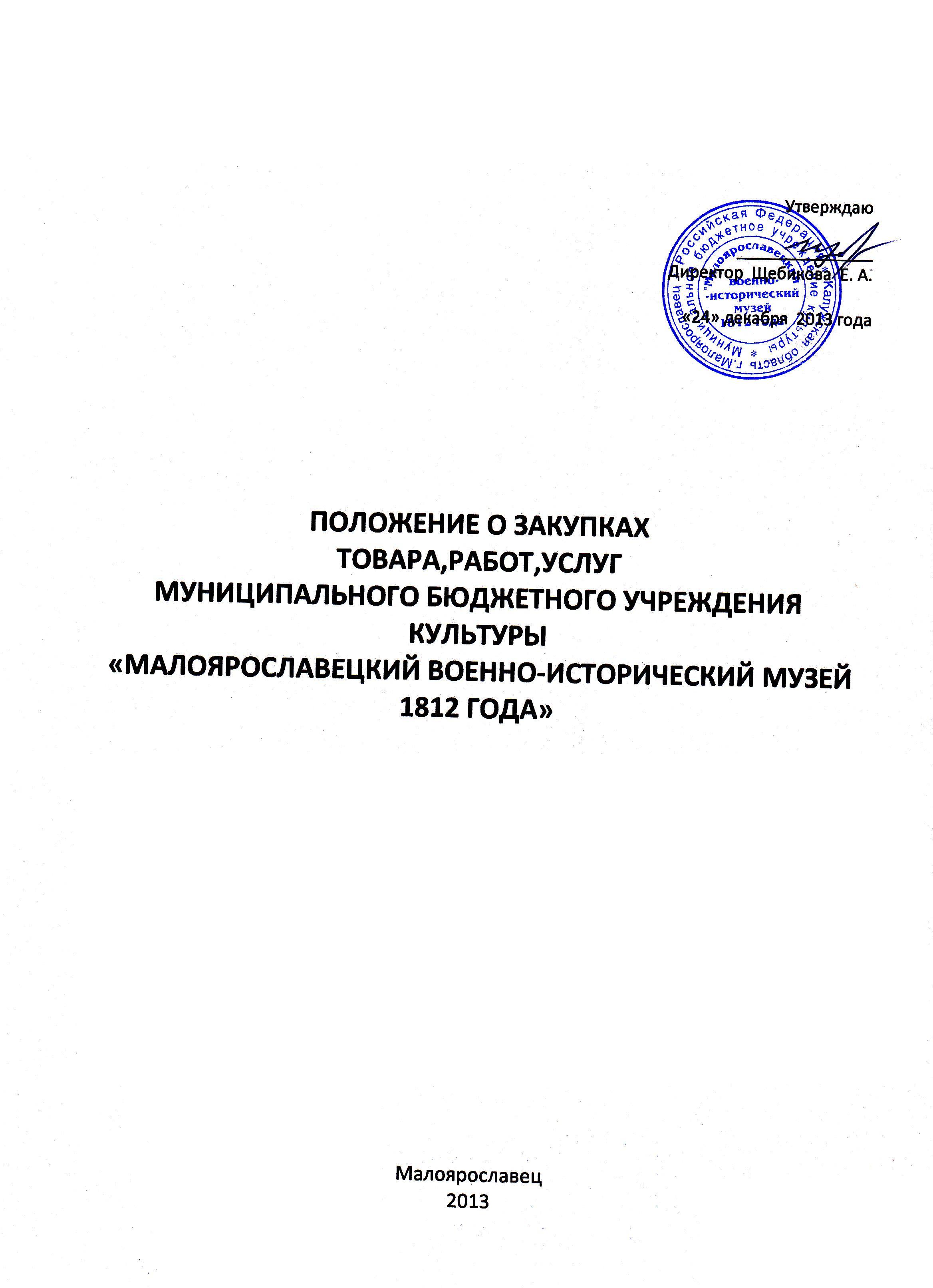 Глава 1. Общие положенияСтатья 1. Цели, принципы и правовая основа регулирования закупок.1.	Настоящее положение регулирует отношения, связанные с закупкой товаров, работ, услуг, в том числе устанавливает единый порядок закупок в целях обеспечения единства экономического пространства, создания условий для своевременного и полного удовлетворения потребностей в товарах, работах, услугах с необходимыми показателями цены, качества и надежности, эффективного использования денежных средств, расширения возможностей участия юридических и физических лиц в закупке товаров, работ, услуг (далее также– закупка) и стимулирования такого участия, развития добросовестной конкуренции, обеспечения гласности и прозрачности закупки, предотвращения коррупции и других злоупотреблений.2.	Настоящее положение разработано в соответствии с Федеральным законом от 18 июля 2011 года № 223-ФЗ «О закупках товаров, работ, услуг отдельными видами юридических лиц».3.	Настоящее положение не регулирует отношения, связанные с: 1)	куплей-продажей ценных бумаг и валютных ценностей;2)	приобретением заказчиком биржевых товаров на товарной бирже в соответствии с законодательством о товарных биржах и биржевой торговле;3)	осуществлением заказчиком размещения заказов на поставки товаров, выполнение работ, оказание услуг в соответствии с Федеральным законом от 21 июля 2005 года № 94-ФЗ «О размещении заказов на поставки товаров, выполнение работ, оказание услуг для государственных и муниципальных нужд»;4)	закупкой в области военно-технического сотрудничества;5)	закупкой товаров, работ, услуг в соответствии с международным договором Российской Федерации, если таким договором предусмотрен иной порядок определения поставщиков (подрядчиков, исполнителей) таких товаров, работ, услуг;6)	осуществлением заказчиком отбора аудиторской организации для проведения обязательного аудита бухгалтерской (финансовой) отчетности заказчика в соответствии со статьей 5 Федерального закона от 30 декабря 2008 года № 307-ФЗ «Об аудиторской деятельности».4.	Требования Гражданского кодекса Российской Федерации, регламентирующие порядок и условия проведения торгов (статьи 448, 449), на настоящее положение не распространяются.Статья 2. Основные термины, используемые в настоящем положении.Для целей реализации настоящего положения используются следующие термины:Заказчик – лицо, осуществляющее закупку, в целях своевременного и полного удовлетворения собственных потребностей в товарах, работах, услугах с необходимыми показателями цены, качества и надежности;Участник закупки – любое юридическое лицо или несколько юридических лиц, выступающих на стороне одного участника закупки, независимо от организационно-правовой формы, формы собственности, места нахождения и места происхождения капитала либо любое физическое лицо или несколько физических лиц, выступающих на стороне одного участника закупки, в том числе индивидуальный предприниматель или несколько индивидуальных предпринимателей, выступающих на стороне одного участника закупки, претендующее на заключение контракта с заказчиком.Специализированная организация – любое юридическое лицо независимо от организационно-правовой формы, формы собственности, места нахождения и места происхождения капитала или любое физическое лицо, в том числе индивидуальный предприниматель, которое на основании контракта с заказчиком осуществляет функции по осуществлению закупок в соответствии с настоящим положением.Контракт – гражданско-правовой договор, заключаемый в соответствии с правилами, установленными настоящим положением, между заказчиком и участником закупки и направленный на удовлетворение потребностей заказчика в товарах, работах, услугах.Торги в электронной форме – открытый конкурс в электронной форме, открытый аукцион в электронной форме, запрос котировок в электронной форме, проведение которых обеспечивается на специальном сайте в информационно-телекоммуникационной сети «Интернет», являющимся электронной торговой площадкой (далее – электронная торговая площадка), посредством совершения действий в электронной форме и обмена информацией в форме электронных документов. Открытый конкурс или открытый конкурс в электронной форме(далее также – конкурс) – процедура торгов, в ходе которых определяется участник закупки, предложивший лучшие условия исполнения контракта в соответствии с установленными в конкурсной документации критериями оценки заявок на участие в открытом конкурсе или открытом конкурсе в электронной форме.Открытый аукцион в электронной форме (далее также – аукцион) – процедура торгов, в ходе которых определяется участник закупки, предложивший наиболее низкую цену контракта или более низкую цену единицы товара в случае проведения открытого аукциона в электронной форме на поставку товара без указания количества поставляемого товара, а также если при проведении открытого аукциона цена контракта снижена до нуля и аукцион проводится на право заключить контракт,– наиболее высокую цену контракта.Открытый запрос котировок, электронный запрос котировок или запрос котировок в электронной форме (далее также – запрос котировок) – процедура торгов, в ходе которых определяется участник закупки, предложивший минимальную цену контракта или более низкую цену единицы товара в случае проведения торгов на поставку товара без указания количества поставляемого товара.Закупка товаров, работ, услуг у единственного поставщика, подрядчика,  исполнителя (далее – закупка у единственного поставщика) – закупка, при которой заказчик предлагает заключить контракт только одному поставщику, подрядчику, исполнителю, без проведения процедур торгов, установленных настоящим Положением.Статья 3. Представительство от имени участников закупки.1.	Участники закупок имеют право выступать в отношениях, связанных с осуществлением закупок товаров, работ, услуг лично или через своих представителей.2. Полномочия физического лица на осуществление действий от имени участника закупки – юридического лица подтверждаются документами, в соответствии с которыми такое физическое лицо обладает правом действовать от имени участника закупки без доверенности.В случае если от имени участника закупки – юридического лица действует иное физическое лицо, полномочия такого физического лица подтверждаются доверенностью, выданной от имени юридического лица и оформленной в соответствии с гражданским законодательством, а также документом или документами, подтверждающим полномочия физического лица, выдавшего такую доверенность, действовать от имени юридического лица.3.	Полномочия индивидуального предпринимателя, являющегося участником закупки, подтверждаются документом, удостоверяющим личность гражданина Российской Федерации на территории Российской Федерации.В случае если от имени участника закупки – индивидуального предпринимателя действует иное физическое лицо, полномочия такого физического лица подтверждаются доверенностью, выданной от имени индивидуального предпринимателя и оформленной в соответствии с гражданским законодательством, а также документом, удостоверяющим личность гражданина Российской Федерации на территории Российской Федерации, являющегося индивидуальным предпринимателем.4.	Полномочия физического лица подтверждаются документом, удостоверяющим личность гражданина Российской Федерации на территории Российской Федерации.Статья 4. Специализированная организация.1.	Заказчик вправе привлечь на основе контракта или соглашения специализированную организацию для осуществления функций по проведению торгов. Объем полномочий специализированной организации определяется контрактом или соглашением, при этом определение начальной (максимальной) цены контракта, цены единицы товара в случае проведения торгов на поставку товара без указания количества поставляемого товара, предмета и существенных условий контракта, ведение и размещение на сайте в информационно-телекоммуникационной сети «Интернет» протокола отказа от заключения контракта, а также подписание контракта осуществляется исключительно заказчиком.2.	Специализированная организация осуществляет функции от имени заказчика, при этом права и обязанности возникают у заказчика.3.	Специализированная организация несет полную ответственность за вред, причиненный физическому или юридическому лицу в результате собственных незаконных действий (бездействия), совершенных в пределах полномочий, переданных ей заказчиком на основе контракта или соглашения и связанных с осуществлением закупок, при осуществлении ею функций от имени заказчика, если иное не предусмотрено условиями контракта или соглашения.4.	Специализированная организация не может быть участником закупки, в отношении которой эта организация осуществляет функции по проведению торгов.Статья 5. Закупочные комиссии1.	При осуществлении закупок путем проведения конкурса, аукциона, а также запроса котировок на товары, работы, услуги создается конкурсная, аукционная или котировочная комиссия (далее также – комиссия).2.	Заказчиком, специализированной организацией до размещения на сайте в информационно-телекоммуникационной сети «Интернет», определенном в соответствии с Федеральным законом от 18 июля 2011 года № 223-ФЗ «О закупках товаров, работ, услуг отдельными видами юридических лиц», извещения о проведении конкурса, аукциона, запроса котировок принимаются решения о создании комиссии, определяются ее состав и порядок работы, назначается председатель комиссии. Число членов комиссии должно быть не менее чем пять человек. 3.	Членами комиссии не могут быть физические лица, лично заинтересованные в результатах закупки (в том числе физические лица, подавшие заявки на участие в конкурсе, заявки на участие в аукционе или котировочные заявки либо состоящие в штате организаций, подавших указанные заявки), либо физические лица, на которых способны оказывать влияние участники закупок (в том числе физические лица, являющиеся участниками (акционерами) этих организаций, членами их органов управления, кредиторами участников закупок). В случае выявления в составе комиссии указанных лиц заказчик, специализированная организация, принявшие решение о создании комиссии, обязаны незамедлительно заменить их иными физическими лицами, которые лично не заинтересованы в результатах закупки и на которых не способны оказывать влияние участники закупок. Замена члена комиссии допускается только по решению заказчика специализированной организации, принявших решение о создании комиссии.4.	Конкурсной комиссией осуществляются: 1)	вскрытие конвертов с заявками на участие в открытом конкурсе;2)	рассмотрение, оценка и сопоставление заявок на участие в открытом конкурсе или открытом конкурсе в электронной форме;3)	определение победителя конкурса;4)	ведение протокола вскрытия конвертов с заявками на участие в открытом конкурсе;5)	ведение протокола открытия доступа к заявкам на участие в открытом конкурсе в электронной форме, поданным в форме электронных документов;6)	ведение протокола рассмотрения, оценки и сопоставления заявок на участие в открытом конкурсе или открытом конкурсе в электронной форме.5.	Аукционной комиссией осуществляются:1)	рассмотрение заявок на участие в аукционе;2)	определение победителя аукциона;3)	ведение протокола рассмотрения первых частей заявок на участие в аукционе;4)	ведение протокола подведения итогов аукциона;6.	Котировочной комиссией осуществляются:1)	рассмотрение и оценка котировочных заявок;2)	определение победителя запроса котировок;3)	ведение протокола рассмотрения и оценки котировочных заявок.7.	Заказчик, специализированная организация вправе создать единую комиссию, осуществляющую функции, предусмотренные частями 4 - 6 настоящей статьи. На указанную комиссию и ее членов распространяются положения о конкурсной, об аукционной и о котировочной комиссиях и о членах конкурсной, аукционной и котировочной комиссий.8.	Принятие решения членами комиссии путем проведения заочного голосования, а также делегирование ими своих полномочий иным лицам не допускается. Отсутствие члена комиссии на заседании комиссии не допускается, за исключением случаев убытия в командировку, нахождения в отпуске, отсутствия в связи с временной нетрудоспособностью.Статья 6. Способы закупок1.	Закупки товаров, работ, услуг могут осуществляться следующими способами:1)	путем проведения торгов в форме:- открытого конкурса в электронной форме;- открытого аукциона в электронной форме;- запроса котировок в электронной форме;2)	без проведения торгов у единственного поставщика.2.	Во всех случаях закупка осуществляется путем проведения торгов, за исключением случаев, установленных настоящим положением. Закупка товаров, работ, услуг иными способами, не указанными в части 1 настоящей статьи, не допускается.3.	Решение о выборе способа закупки принимается заказчиком, специализированной организацией.4.	В случае утверждения Правительством Российской Федерации перечня товаров, работ, услуг, закупка которых осуществляется путем проведения торгов в электронной форме, использование других способов закупки не допускается. Настоящее правило не распространяется на закупки товаров, работ, услуг без проведения торгов у единственного  поставщика в случаях, установленных настоящим Положением. В отношении иных товаров, работ, услуг, не предусмотренных перечнем, указанным в настоящем пункте, Заказчик, Специализированная организация вправе осуществлять закупки любым способом по собственному усмотрению. 5.	Закупка товаров, работ, услуг может осуществляться путем проведения торгов в форме запроса котировок в случае, если для таких товаров, работ, услуг существует функционирующий рынок, и такие товары, работы, услуги производятся или предоставляются не по конкретному описанию заказчика. При этом начальная (максимальная) цена контракта по каждому запросу котировок не должна превышать два миллиона рублей.6.	Закупка у единственного поставщика может осуществляться в следующих случаях:1)	поставки товаров, выполнение работ, оказание услуг относятся к сфере деятельности субъектов естественных монополий в соответствии с Федеральным законом от 17 августа 1995 года № 147-ФЗ «О естественных монополиях»;2)	осуществляется оказание услуг водоснабжения, водоотведения, канализации, теплоснабжения, газоснабжения, пароотведения (за исключением услуг по реализации сжиженного газа), подключение (присоединение) к сетям инженерно-технического обеспечения по регулируемым в соответствии с законодательством Российской Федерации ценам (тарифам);3)	заключается контракт энергоснабжения или купли-продажи электрической энергии с гарантирующим поставщиком электрической энергии;4)	возникла потребность в работах или услугах, выполнение или оказание которых может осуществляться исключительно органами исполнительной власти в соответствии с их полномочиями или подведомственными им казенными учреждениями, бюджетными учреждениями, государственными унитарными предприятиями, соответствующие полномочия которых устанавливаются нормативными правовыми актами Российской Федерации, нормативными правовыми актами субъекта Российской Федерации;5) возникла потребность в определенных товарах, работах, услугах вследствие непреодолимой силы, в связи с чем применение иных способов закупок, требующих затрат времени, нецелесообразно. Заказчик вправе заключить в соответствии с настоящим пунктом контракт на поставку товаров, выполнение работ, оказание услуг в количестве, объеме, необходимых для ликвидации последствий непреодолимой силы;6)	осуществляются поставки товаров, выполнение работ, оказание услуг на сумму, не превышающую десятикратного размера установленного Центральным банком Российской Федерации предельного размера расчетов наличными деньгами в Российской Федерации между юридическими лицами по одной сделке. При этом совокупный объем цен контрактов, заключенных в соответствии с настоящим пунктом, не должен превышать пятьдесят процентов от объема средств, предусмотренных на все закупки заказчика в соответствии с Планом закупок товаров, работ, услуг за вычетом закупок, совершаемых в соответствии с пунктами 1-4 части 6 настоящей статьи;7)	осуществляется закупка произведений литературы и искусства определенных авторов, исполнений конкретных исполнителей, фонограмм конкретных изготовителей в случае, если единственному лицу принадлежат исключительные права на такие произведения, исполнения, фонограммы;8)	заказчиком, осуществляющим концертную деятельность, в том числе концертным коллективом (танцевальным коллективом, хоровым коллективом, оркестром, ансамблем), телерадиовещательным учреждением, цирком, музеем, домом культуры, дворцом культуры, клубом осуществляется закупка на создание произведений литературы или искусства у конкретного физического лица или конкретных физических лиц – автора сценария, артиста-исполнителя, балетмейстера, ведущего теле- или радиопрограммы, дизайнера, дирижера, драматурга, дрессировщика, инженера цирковых номеров, композитора, концертмейстера, либреттиста, оператора кино-, видео-, звукозаписи, писателя, поэта, режиссера, репетитора, скульптора, хореографа, хормейстера, художника, художника-постановщика, художника по костюмам, художника-декоратора, художника-бутафора, художника-гримера либо на исполнения, а также на изготовление и поставки декораций, сценических мебели, военно-исторических костюмов  (в том числе головных уборов и обуви) и необходимых для создания экспозиций и выставочных проектов, декораций и костюмов материалов, театрального реквизита, бутафории, грима, постижерских изделий, манекенов, необходимых для создания и (или) исполнения произведений организациями, указанными в настоящем пункте;9) осуществляется закупка услуг по авторскому контролю за разработкой проектной документации объектов капитального строительства, авторскому надзору за строительством, реконструкцией, капитальным ремонтом объектов капитального строительства соответствующими авторами;10) осуществляется закупка услуг на проведение технического и авторского надзора за проведением работ по сохранению объекта культурного наследия (памятника истории и культуры) народов Российской Федерации авторами проекта;11) осуществляется закупка услуг, связанных с направлением работника в служебную командировку (проезд к месту служебной командировки и обратно, наем жилого помещения, транспортное обслуживание, обеспечение питания, трансферты);12)	осуществляется закупка, сведения о которой составляют государственную тайну, или предмет закупок отнесен к сведениям, составляющим государственную тайну в соответствии с законодательством Российской Федерации;13)осуществляется закупка у оператора  электронной площадки в целях обеспечения проведения процедур закупок в электронной форме в соответствии с настоящим Положением;14)	осуществляется закупка, предметом которой является приобретение исключительных прав (включая вещные права) на ноу-хау, патенты, опытные и экспериментальные образцы товаров, технологии в случае, если регистрация таких прав осуществлена надлежащим правообладателем в соответствии с законодательством Российской Федерации;15)	торги, проводимые в соответствии с настоящим положением, признаны несостоявшимися в связи с отсутствием поданных заявок на участие в торгах. При этом цена заключаемого контракта с единственным поставщиком не должна превышать начальную (максимальную) цену контракта, а в случае отсутствия возможности определить количество поставляемого товара в документации о торгах, извещении о проведении запроса котировок – превышать цену за единицу товара, установленную в документации о торгах, извещении о проведении запроса котировок, соответственно;16)	торги, проводимые в соответствии с настоящим положением, признаны несостоявшимися в связи с принятием конкурсной, аукционной, котировочной или единой комиссией, решения об отказе в допуске к участию в торгах, всем участникам закупок, подавшим заявки на участие в торгах. При этом цена заключаемого контракта с единственным поставщиком не должна превышать начальную (максимальную) цену контракта, а в случае отсутствия возможности определить количество поставляемого товара в документации о торгах, извещении о проведении запроса котировок – превышать цену за единицу товара, установленную в документации о торгах, извещении о проведении запроса котировок, соответственно;17)	открытый аукцион в электронной форме, проводимый в соответствии с настоящим положением, признан несостоявшимся в связи с отсутствием предложений о цене контракта, предусматривающих более низкую цену контракта, чем начальная (максимальная) цена контракта (а в случае отсутствия возможности определить количество поставляемого товара в документации об аукционе – предусматривающих более низкую цену за единицу товара, чем цена за единицу товара, установленная в документации об аукционе). При этом цена заключаемого контракта с единственным поставщиком не должна превышать начальную (максимальную) цену контракта, а в случае отсутствия возможности определить количество поставляемого товара в документации о торгах, извещении о проведении запроса котировок – превышать цену за единицу товара, установленную в документации о торгах, извещении о проведении запроса котировок, соответственно;18)	все участники закупок, для которых заключение контракта является обязательным в соответствии с настоящим положением, признаны уклонившимися от заключения контракта. При этом цена заключаемого контракта с единственным поставщиком не должна превышать начальную (максимальную) цену контракта, а в случае отсутствия возможности определить количество поставляемого товара в документации о торгах, извещении о проведении запроса котировок – превышать цену за единицу товара, установленную в документации о торгах, извещении о проведении запроса котировок, соответственно;19)	закупка товаров и услуг производится в соответствии с требованиями государственных и муниципальных контрактов, по которым Заказчик выступает исполнителем соответствующих контрактов.20) закупка продукции	 ранее закупленной у какого-либо поставщика (подрядчика, исполнителя) заказчиком, который определяет, что у того же поставщика(подрядчика, исполнителя) должны быть произведены дополнительные закупки по соображениям стандартизации или ввиду необходимости обеспечения совместимости с имеющимися товарами, оборудованием, технологией или услугами, учитывая эффективность первоначальных закупок с точки зрения удовлетворения потребностей заказчика, ограниченный объем  закупок по сравнению с первоначальными закупками, разумность цены и непригодность продукции, альтернативной рассматриваемой;21)предыдущий контракт, в связи с неисполнением или ненадлежащим исполнением поставщиком (подрядчиком, исполнителем) своих обязательств   по такому контракту расторгнут по решению суда. При этом, если до расторжения контракта поставщиком (подрядчиком, исполнителем) частично исполнены обязательства по такому контракту, то при заключении нового контракта количество поставляемого товара, объем выполняемых работ, оказываемых услуг должны быть уменьшены с учетом количества поставленного товара, объема выполненных работ, оказанных услуг по ранее заключенному договору;22) поставщик или его единственный дилер осуществляет гарантийное и текущее обслуживание товара (работ), поставленных ранее и наличие иного поставщика невозможно по условиям гарантии;23) заключается контракт на приобретение услуг по организации культурно-просветительских мероприятий с участием заказчика;24) заключается контракт на приобретение услуг по обучению, повышению квалификации работников заказчика(семинары, конференции, дополнительное обучение и т. п.),услуг по участию работников заказчика в различных мероприятиях, в том числе форумах, конгрессах, съездах;25)заключается контракт на посещение культурно-просветительских,театрально-зрелищных,зрелищно-разлевакательных мероприятий, экскурсий;26)заключается контракт на приобретение услуг и продукции,(гостиничное и транспортное  обслуживание, эксплуатация компьютерной техники и прочего оборудования, обеспечение питания, услуги связи, сувенирная продукция и прочие сопутствующие расходы: посещение театра, концерта, выставки и др. культурных мероприятий), связанных с обеспечением визитов делегаций и представителей;27) осуществляется приобретение печатных и электронных изданий определенных авторов, оказание услуг по предоставлению доступа к электронным изданиям для обеспечения деятельности заказчика в случае, если указанным издателям принадлежат исключительные права на использование таких изданий;28) заключается контракт с физическими лицами для выполнения работ, оказания услуг,  а также для пополнения музейного фонда путем заключения с ними гражданско-правовых договоров;29) заключаются контракты на закупку юридических услуг, в том числе услуги нотариусов и адвокатов;30) приобретаются права на использование результатов интеллектуальной деятельности;31) приобретаются услуги по техническому обслуживанию, поддержке и сопровождению информационных систем, программных средств и продуктов у поставщиков, обладающих авторскими, патентными и иными исключительными правами;32) приобретаются услуги, касающихся публикаций  в средствах массовой информации, рекламных, информационных материалов о заказчике, деятельности  заказчика и его работников;Статья 7. Контракт. 1.	Закупка считается завершенной в день заключения контракта.2.	Изменение условий контракта при заключении и исполнении, за исключением случаев, предусмотренных настоящей статьей, не допускается.3.	Заключение контракта по результатам проведения торгов для заказчика и победителя торгов является обязательным. Любой участник закупки, принявший участие в закупке, не вправе отказаться от заключения контракта, если настоящим положением определены случаи и порядок, обязывающие такого участника заключить контракт.Заключение контракта по результатам торгов осуществляется в простой письменной форме.В случае если заключение контракта возможно в электронной форме в сроки, установленные настоящим положением, в соответствии с регламентом электронной торговой площадки, такой контракт заключается в электронной форме. При этом такой контракт заключается на электронной торговой площадке с учетом требований настоящего положения.4.	Цена контракта является твердой и не может изменяться в ходе его исполнения, за исключением случаев заключения контракта на основании пунктов 1-3 части 6 статьи 6 настоящего положения, а также случаев, установленных частями 5, 6, настоящей статьи. Цена контракта может быть снижена по соглашению сторон без изменения предусмотренных контрактом количества товаров, объема работ, услуг и иных условий исполнения контракта.Цена контракта, а в случае если указать требуемое количество товара не представляется возможным, цена за единицу товара, подлежит уменьшению на размер налога на добавленную стоимость, в случае, если лицо, с которым в соответствии с настоящим Положением заключается контракт, не является плательщиком налога на добавленную стоимость.5.	В случае, если это предусмотрено конкурсной документацией, документацией об аукционе, заказчик по согласованию с исполнителем, подрядчиком в ходе исполнения контракта вправе изменить не более чем на 10 процентов предусмотренные контрактом количество товаров, объем таких работ, услуг при изменении потребности в таких товарах, работах, услугах, на выполнение, оказание которых заключен контракт, или при выявлении потребности в дополнительном количестве товаров, объеме работ, услуг, не предусмотренных контрактом, но связанных с такими товарами, работами, услугами, предусмотренными контрактом. При поставке дополнительного количества таких товаров, выполнении дополнительного объема таких работ, оказании дополнительного объема таких услуг заказчик по согласованию с поставщиком (исполнителем, подрядчиком) вправе изменить первоначальную цену контракта пропорционально количеству таких товаров, объему таких работ, услуг, но не более чем на 10 процентов такой цены контракта, а при внесении соответствующих изменений в контракт в связи с сокращением потребности в поставке таких товаров, выполнении таких работ, оказании таких услуг заказчик обязан изменить цену контракта указанным образом. Цена единицы дополнительно поставляемого товара и цена единицы товара при сокращении потребности в поставке части такого товара должны определяться как частное от деления первоначальной цены контракта на предусмотренное в контракте количество такого товара.6.	В случае изменения в соответствии с законодательством Российской Федерации регулируемых органами государственной власти цен (тарифов) на товары, работы, услуги субъектов естественных монополий, цен и тарифов в области газоснабжения, тарифов на товары и услуги организаций коммунального комплекса заказчик при исполнении контракта, заключенного в том числе на основании пунктов 1, 2, 3 части 6 статьи 6 положения, обязан изменить цену такого контракта соответственно размеру изменения тарифов на соответствующие товары и услуги организаций коммунального комплекса, цен и тарифов в области газоснабжения, цен (тарифов) на товары, работы, услуги субъектов естественных монополий.7.	При заключении и исполнении контракта не допускается перемена поставщика (подрядчика, исполнителя), за исключением случаев, если новый поставщик (подрядчик, исполнитель) является правопреемником поставщика (подрядчика, исполнителя) по такому контракту вследствие реорганизации юридического лица в форме преобразования, слияния или присоединения.8.	При исполнении контракта по согласованию сторон контракта допускается поставка товара, качество, технические и функциональные характеристики (потребительские свойства) которого являются лучшими по сравнению с качеством и характеристиками товара, указанными в контракте, при этом для определения лучших характеристик могут быть использованы исключительно показатели, поддающиеся количественному измерению.9.	Расторжение контракта допускается по соглашению сторон, решению суда по основаниям, предусмотренным гражданским законодательством, а также в случае, предусмотренном частью 10 настоящей статьи.10.	Заказчик вправе отказаться от исполнения контракта, если возможность такого отказа предусмотрена гражданским законодательством, при условии согласования такого отказа от исполнения контракта органом управления заказчика, в компетенцию которого входит утверждение настоящего положения в соответствии с Федеральным законом от 18 июля 2011 года № 223-ФЗ «О закупках товаров, работ, услуг отдельными видами юридических лиц».Обращение о возможности согласования отказа от исполнения контракта, должно содержать основания отказа от исполнения контракта, а также документы, подтверждающие нарушение поставщиком (подрядчиком, исполнителем) существенных условий контракта, который приводят или могут привести к невозможности его исполнения.Согласование отказа от исполнения контракта заказчиком осуществляется в течение 5 рабочих дней, следующих за днем поступления обращения о возможности такого согласования. 11.	В случае просрочки исполнения заказчиком обязательства, предусмотренного контрактом, другая сторона вправе потребовать уплату неустойки (штрафа, пеней). Неустойка (штраф, пени) начисляется за каждый день просрочки исполнения обязательства, предусмотренного контрактом, начиная со дня, следующего после дня истечения установленного контрактом срока исполнения обязательства до дня исполнения обязательства. Размер такой неустойки (штрафа, пеней) устанавливается в размере 0,1 % от суммы неисполненного обязательства. Заказчик освобождается от уплаты неустойки (штрафа, пеней), если докажет, что просрочка исполнения указанного обязательства произошла вследствие непреодолимой силы или по вине другой стороны.12. 	В контракт включается обязательное условие об ответственности поставщика (исполнителя, подрядчика) за неисполнение или ненадлежащее исполнение обязательства, предусмотренного контрактом.13. 	В случае просрочки исполнения поставщиком (исполнителем, подрядчиком) обязательства, предусмотренного контрактом, заказчик обязан потребовать уплату неустойки (штрафа, пеней). Неустойка (штраф, пени) начисляется за каждый день просрочки исполнения обязательства, предусмотренного контрактом, начиная со дня, следующего после дня истечения установленного контрактом срока исполнения обязательства до дня исполнения обязательства. Размер такой неустойки (штрафа, пеней) устанавливается контрактом в размере 0,1 % от суммы неисполненного обязательства. Помимо неустойки, предусмотренной первым абзацем настоящей части заказчиком могут быть установлены иные виды неустоек (пеней, штрафов).Поставщик освобождается от уплаты неустойки (штрафа, пеней), если докажет, что просрочка исполнения обязательства произошла вследствие непреодолимой силы или по вине заказчика.14.	В контракт включается обязательное условие о порядке осуществления заказчиком приемки поставляемых товаров, выполняемых работ, оказываемых услуг на соответствие их количества, комплектности, объема и качества требованиям, установленным в таком контракте. Для проверки соответствия качества поставляемых товаров, выполняемых работ, оказываемых услуг требованиям, установленным контрактом, заказчик вправе привлекать независимых экспертов, выбор которых осуществляется в соответствии с настоящим положением.Статья 8. Требования к участникам закупок при проведении торгов1.	При осуществлении закупок путем проведения торгов устанавливаются следующие обязательные требования к участникам закупок:1)	соответствие участников закупок требованиям, устанавливаемым в соответствии с законодательством Российской Федерации к лицам, осуществляющим поставки товаров, выполнение работ, оказание услуг, являющихся предметом торгов;2)	не проведение ликвидации участника закупок – юридического лица и отсутствие решения арбитражного суда о признании участника закупок – юридического лица, индивидуального предпринимателя банкротом и об открытии конкурсного производства, на день подачи заявки на участие в конкурсе, заявки на участие в аукционе, котировочной заявки;3) не приостановление деятельности участника закупок в порядке, предусмотренном Кодексом Российской Федерации об административных правонарушениях, на день подачи заявки на участие в конкурсе, заявки на участие в аукционе, котировочной заявки;4) отсутствие у участника закупок задолженности по начисленным налогам, сборам и иным обязательным платежам в бюджеты любого уровня или государственные внебюджетные фонды за прошедший календарный год, размер которой превышает двадцать пять процентов балансовой стоимости активов участника закупок по данным бухгалтерской отчетности за последний завершенный отчетный период. Участник закупок считается соответствующим установленному требованию в случае, если он обжалует наличие указанной задолженности в соответствии с законодательством Российской Федерации и решение по такой жалобе на день рассмотрения заявки на участие в конкурсе, заявки на участие в аукционе, котировочной заявки не принято.2.	При осуществлении закупок путем проведения торгов заказчик, специализированная организация вправе установить также следующие требования к участникам закупок:1) обладание участниками закупок исключительными правами на объекты интеллектуальной собственности, если в связи с исполнением контракта заказчик приобретает не исключительные права на объекты интеллектуальной собственности, за исключением случаев осуществления закупок на создание произведения литературы или искусства, исполнения, на финансирование проката или показа национального фильма, в том числе программ для ЭВМ, баз данных;2) отсутствие в предусмотренном Федеральным законом от 21 июля 2005 года № 94-ФЗ «О размещении заказов на поставки товаров, выполнение работ, оказание услуг для государственных и муниципальных нужд» реестре недобросовестных поставщиков сведений об участниках размещения заказа;3) отсутствие в предусмотренном Федеральным законом от 18 июля 2011 года № 223-ФЗ «О закупках товаров, работ, услуг отдельными видами юридических лиц»реестре недобросовестных поставщиков сведений об участниках закупок.3.	Кроме указанных в частях 1, 2 настоящей статьи требований заказчик, специализированная организация не вправе устанавливать иные требования к участникам закупок.4. Требования, указанные в частях 1, 2 настоящей статьи, предъявляются ко всем участникам закупок.5. Заказчик, специализированная организация, конкурсная, аукционная, котировочная или единая комиссия проверяют соответствие участников закупок требованию, указанному в пункте 1 части 1, а также в части 2 настоящей статьи, если такие требования установлены заказчиком, специализированной организацией. Заказчик, специализированная организация также вправе проверять соответствие участника закупок требованиям, указанным в пунктах 2 - 4 части 1 настоящей статьи. При этом заказчик, специализированная организация не вправе возлагать на участников закупок обязанность подтверждать соответствие данным требованиям.Статья 9. Информационное обеспечение закупок.1. 	Информация о закупках, в том числе извещения о проведении конкурса, аукциона, запроса котировок, конкурсная документация, документация об аукционе, проекты контрактов, изменения, вносимые в такие извещения и документации, разъяснения положений таких документаций, протоколы, составляемые в ходе закупок, план закупки товаров, работ, услуг, отчет о проведенных закупках товаров, работ, услуг размещается на официальном сайте в информационно-телекоммуникационной сети «Интернет» www.zakupki.gov.ru.2. 	Информация, перечисленная в части 1 настоящей статьи, доступна для ознакомления без взимания платы.Статья 10. Планирование закупок.1.	Закупка товаров, работ, услуг осуществляется в соответствии с планом закупки товаров, работ, услуг.2.	План закупки товаров, работ, услуг содержит следующие сведения:1)	наименование заказчика;2)	адрес места нахождения заказчика;3)	телефон заказчика;4)	электронная почта заказчика;5)	ИНН заказчика;6)	КПП заказчика;7)	ОКАТО;8)	порядковый номер;9)	код по ОКВЭД;10)	код по ОКДП;11)	предмет договора;12)	минимально необходимые требования, предъявляемые к закупаемым товарам(работам, услугам);13)	единица измерения (код по ОКЕИ, наименование);14) сведения о количестве (объеме), а в случае если указать требуемое количество товара не представляется возможным – минимально гарантированный объем закупки;15)	регион поставки товаров (выполнения работ, оказания услуг) (код по ОКАТО, наименование);16)	сведения о начальной (максимальной) цене контракта (цене за единицу товара в случае, если указать требуемое количество товара не представляется возможным);17)	график осуществления процедур закупки (планируемая дата или период размещения извещения о закупке (месяц, год), срок исполнения контракта (месяц, год);18)	способ закупки, а также вид торгов (с ценой за единицу товара или с ценой контракта);19)	закупка в электронной форме (да/нет).3.	План закупки товаров, работ, услуг утверждается заказчиком не позднее, чем за пять календарных дней до начала очередного финансового года и размещается на сайте в информационно-телекоммуникационной сети «Интернет» в течение пятнадцати календарных дней со дня, следующего за днем его утверждения.4.	Внесение изменений, в том числе утверждение таких изменений, в план закупки товаров, работ, услуг осуществляется в срок не позднее размещения на сайте в информационно-телекоммуникационной сети «Интернет» соответствующих извещения о закупке, документации о закупке или вносимых в них изменений.Статья 11. Отчетность.Заказчик не позднее 10-го числа месяца, следующего за отчетным месяцем, размещает на сайте в информационно-телекоммуникационной сети «Интернет»:1)	сведения о количестве и об общей стоимости контрактов, заключенных по результатам закупки путем проведения торгов;2)	сведения о количестве и об общей стоимости контрактов, заключенных по результатам закупки у единственного поставщика;3)	сведения о количестве и об общей стоимости договоров, заключенных заказчиком по результатам закупки:а)	сведения о которой составляют государственную тайну;б)	сведения о которой не составляют государственную тайну, но не подлежат размещению на сайте в информационно-телекоммуникационной сети «Интернет» в соответствии с решениями Правительства Российской Федерации.Статья 12. Обоснование начальной (максимальной) цены контракта.1.	Для установления начальной (максимальной) цены контракта источниками информации о ценах товаров, работ, услуг, являющихся предметом закупки, могут быть:1)	данные государственной статистической отчетности;2)	информация, размещенная на официальном сайте в информационно-телекоммуникационной сети «Интернет»;3)	реестр государственных и муниципальных контрактов, заключенных в соответствии с Федеральным законом от 21 июля 2005 года № 94-ФЗ «О размещении заказов на поставки товаров, выполнение работ, оказание услуг для государственных и муниципальных нужд»;4)	информация о ценах производителей;5)	общедоступные результаты изучения рынка;6)	исследования рынка, проведенные по инициативе заказчика, специализированной организации, в том числе по контракту или гражданско-правовому договору;7)	иные источники информации. 2.	Источник информации о ценах товаров, работ, услуг, являющихся предметом закупки,должен отвечать критериям достоверности и доступности. 3. В конкурсной документации, документации об аукционе, извещении о проведении запроса котировок указывается обоснование начальной (максимальной) цены контракта.Обоснование начальной (максимальной) цены контракта, цены за единицу товара в случае, если указать требуемое количество товара не представляется возможным, подтверждается прайс-листами, коммерческими предложениями (для товаров), сметами (для работ), калькуляциями, коммерческими предложениями (для услуг), в том числе путем указания на соответствующие сайты в информационно-телекоммуникационной сети «Интернет».4. Для обоснования начальной (максимальной) цены контракта, предметом которого является поставка товара, оказание услуг, а также цены за единицу товара в случае, если указать требуемое количество товара не представляется возможным, заказчик обязан использовать не менее двух источников информации о ценах товаров, услуг, соответственно.Для обоснования начальной (максимальной) цены контракта, предметом которого является выполнение работ, заказчик обязан использовать не менее одного источника о ценах работ.Для обоснования начальной (максимальной) цены контракта, предметом которого является поставка товара, оказание услуг, а также цены за единицу товара в случае, если указать требуемое количество товара не представляется возможным, должны использоваться источники информации не менее чем двух производителей товара, исполнителей услуг являющихся предметом закупки.5. Размещение на сайте в информационно-телекоммуникационной сети «Интернет» конкурсной документации, документации об аукционе, извещения о проведении запроса котировок, в которых указываются обоснование начальной (максимальной) цены контракта,а также цены за единицу товара в случае, если указать требуемое количество товара не представляется возможным, и иная предусмотренная частями 1-4 настоящей статьи информация, признается добросовестным исполнением требований настоящей статьи.Статья 13. Запреты на действия, которые приводят или могут привести к недопущению, ограничению или устранению конкуренции.1.	При проведении торгов запрещаются действия, которые приводят или могут привести к недопущению, ограничению или устранению конкуренции, в том числе:1)	координация специализированной организацией или заказчиком деятельности участников закупок;2)	создание участнику закупки или нескольким участникам закупки преимущественных условий участия в торгах, в том числе путем доступа к информации, если иное не установлено федеральным законом;3)	нарушение порядка определения победителя торгов.2.	Наряду с установленными частью 1 настоящей статьи запретами при проведении торгов запрещается не предусмотренное федеральными законами, иными нормативными правовыми актами, настоящим положением ограничение доступа к участию в торгах.3.	Наряду с установленными частями 1 и 2 настоящей статьи запретами при проведении торгов запрещается ограничение конкуренции между участниками закупок путем включения в состав предмета контракта товаров, работ, услуг, технологически и функционально не связанных с товарами, работами, услугами, поставки, выполнение, оказание которых являются предметом торгов.4.	Не допускается включать в конкурсную документацию, документацию об аукционе, извещение о проведение запроса котировок  требования к производителю товара (в том числе в форме требований к качеству, техническим характеристикам товара, работ, услуг, требований к функциональным характеристикам (потребительским свойствам) товара), к участнику закупки (в том числе в форме требований к квалификации участника закупки), а также требования к его деловой репутации, требования оналичии у участника закупки производственных мощностей, технологического оборудования, трудовых, финансовых и других ресурсов, необходимых для производства или поставки товара, выполнения работ, оказания услуг, являющихся предметом контракта, если возможность установления таких требований не предусмотрена настоящим положением.5. Конкурсная документация, документация об аукционе, извещение о проведении запроса котировок не должны содержать указание на товарные знаки, знаки обслуживания, фирменные наименования, наименование места происхождения товара или наименование производителя, а также требования к товару, информации, работам, услугам, если такие требования влекут за собой ограничение количество участников закупки, за исключением случаев, предусмотренных настоящей частью.Конкурсная документация, документация об аукционе, извещение о проведении запроса котировок могут содержать указание на товарные знаки исключительно в случае необходимости обеспечения взаимодействия товаров, поставка которых является предметом закупки, с товарами, используемыми заказчиком, а также в случаях закупки запасных частей и расходных материалов к машинам и оборудованию, используемым заказчиком, в соответствии с технической документацией на указанные машины и оборудование. Статья 14. Обеспечение заявки на участие в торгах.1.	Заказчик, специализированная организация при проведении открытого конкурса в электронной форме, открытого аукциона в электронной форме, запроса котировок в электронной форме обязаны установить требование о предоставлении обеспечения заявок на участие в торгах.2.	Размер обеспечения заявки на участие в торгах не может быть менее двух процентов и более двадцати пяти процентов начальной (максимальной) цены контракта, а случае проведения торгов на поставку товаров при невозможности указания количества поставляемого товара – менее пятикратного размера цены за единицу товара и более стократного размера цены за единицу товара. 3.	Требование о предоставлении обеспечения заявки на участие в торгах в равной мере распространяется на всех участников закупок и указывается в конкурсной документации, документации об аукционе, извещении о проведении запроса котировок в валюте Российской Федерации.4.	Предоставленное участником закупки обеспечение заявки на участие в торгах возвращается заказчиком в случае:1)	подачи заявки на участие в торгах после окончания срока подачи заявок на участие в торгах, установленного в конкурсной документации, документации об аукционе, извещении о проведении запроса котировок – в течение пяти рабочих дней со дня получения такой заявки;2)	направления участником закупки заявления об отзыве ранее поданной заявки на участие в торгах в случаях, когда возможность такого отзыва предусмотрена настоящим положением, – в течение пяти рабочих дней со дня получения такого заявления;3)	принятия комиссией решения об отказе в допуске к участию в торгах – в течение пяти рабочих дней со дня размещения соответствующего протокола на сайте в информационно-телекоммуникационной сети «Интернет»;4)	заключения заказчиком контракта по результатам торгов – в течение пяти рабочих дней со дня заключения такого контракта. При этом обеспечение заявки на участие в торгах возвращается всем участникам закупки, в отношении которых закупочными комиссиями принято решение о допуске к участию в торгах.5.	Особенности обеспечения заявок на участие в торгах при проведении открытых конкурсов в электронной форме, открытых аукционов в электронной форме, запросов котировок в электронной форме в соответствии с главой 6 настоящего положения устанавливаются соответствующими главами настоящего положения.6.	Обеспечение заявки на участие в торгах не возвращается участнику закупки, признанному уклонившимся от заключения контракта в порядке, определенном настоящим положением.Статья 15. Обеспечение исполнения контракта.1.	Заказчик, специализированная организация вправе установить требование о предоставлении обеспечения исполнения контракта.2.	Размер обеспечения исполнения контракта не может быть менее чем пять процентов и не может превышать пятьдесят процентов от начальной (максимальной) цены контракта, а в случае если конкурсной документации, документации об аукционе, извещении о проведении запроса котировок предусмотрена выплата аванса, размер обеспечения исполнения контракта не может быть менее чем размер такого аванса и превышать более чем на двадцать процентов от начальной (максимальной) цены контракта размер такого аванса. В случае проведения торгов на поставку товаров при невозможности указания количества поставляемого товара размер обеспечения исполнения контракта не может быть менее двухкратного размера цены за единицу товара и более тридцатикратного размера цены за единицу товара.3.	Требование о предоставлении обеспечения исполнения контракта распространяется на победителя торгов, а в случае его уклонения от заключения контракта, на лиц, которые в соответствии с настоящим положением обязаны заключить контракт.4.	Обеспечение исполнение контракта предоставляется в форме залога денежных средств или безотзывной банковской гарантии. Способ обеспечения исполнения контракта определяется участником закупки самостоятельно.5.	Обеспечение исполнения контракта предоставляется на период действия основного обязательства, являющегося предметом контракта.6.	Обеспечение исполнения контракта должно покрывать случаи неисполнения или ненадлежащего исполнения обязательств поставщика (подрядчика, исполнителя), в том числе: 1)	нарушение сроков поставки товаров, выполнения работ, оказания услуг;2)	поставка товара, выполнение работ, оказание услуг с нарушением требований к качеству товаров, работ, услуг, установленных контрактом;3)	нарушение сроков замены некачественного товара, устранения недостатков, дефектов работ, услуг ненадлежащего качества;4)	невозможность поставки товаров, выполнения работ, оказания услуг по вине поставщика (подрядчика, исполнителя), установленных контрактом, в том числе отказ поставщика (подрядчика, исполнителя) от исполнения контракта по основаниям, не предусмотренным гражданским законодательством;5)	незаконное присвоение поставщиком (подрядчиком, исполнителем) авансового платежа без намерения исполнить контракт;7.	Денежные средства, внесенные в качестве залога, возвращаются поставщику (подрядчику, исполнителю) в течение пяти рабочих дней со дня фактического исполнения поставщиком (подрядчиком, исполнителем) основного обязательства, являющегося предметом контракта, подтвержденного актом о приемке товаров (актом о приемке выполненных работ, актом о приемке оказанных услуг), подписанным заказчиком.Заказчик вправе удержать из суммы залога, подлежащей возврату поставщику (подрядчику, исполнителю), денежные средства в сумме, равной сумме неисполненных или ненадлежащим образом исполненных поставщиком обязательств, в том числе основного обязательства.8.	В случае если в качестве обеспечения исполнения контракта, участником закупки предоставлена безотзывная банковская гарантия, такая гарантия должна содержать условие об уплате заказчику, являющемуся бенефициаром, денежных средств «по первому требованию» заказчика.9.	Обеспечение исполнения контракта предоставляется одновременно с проектом контракта, подписанным победителем торгов, а в случае его уклонения от заключения контракта, лицами, которые в соответствии с настоящим положением обязаны заключить контракт.Статья 16. Торги в электронной форме.1.	Оператором электронной торговой площадки является юридическое лицо независимо от его организационно-правовой формы, формы собственности, места нахождения и места происхождения капитала или физическое лицо в качестве индивидуального предпринимателя, государственная регистрация которых осуществлена в установленном порядке на территории Российской Федерации, которые владеют электронной торговой площадкой, необходимыми для ее функционирования программно-аппаратными средствами и обеспечивают проведение торгов в электронной форме в соответствии с настоящим положением.2.	Не допускается взимание оператором электронной торговой площадки с заказчика, со специализированной организации платы за проведение торгов в электронной форме.Статья 17. Правила документооборота при проведении торгов в электронной форме.1.	Все связанные с получением аккредитации на электронной торговой площадке и проведением торгов в электронной форме документы и сведения направляются участником закупки, заказчиком, специализированной организацией, оператором электронной торговой площадки либо размещаются ими на сайте в информационно-телекоммуникационной сети «Интернет» или электронной торговой площадке в форме электронных документов.2.	Документы и сведения, направляемые в форме электронных документов участником закупки, заказчиком, специализированной организацией либо размещаемые ими на сайте в информационно-телекоммуникационной сети «Интернет» или электронной торговой площадке в форме электронных документов, должны быть подписаны электронной цифровой подписью лица, имеющего право действовать от имени соответственно участника закупки, заказчика, специализированной организации.3.	Документы и сведения, направляемые в форме электронных документов оператором электронной торговой площадки участнику закупки, заказчику, специализированной организации или размещаемые оператором электронной торговой площадки на электронной торговой площадке, должны быть подписаны электронной цифровой подписью лица, имеющего право действовать от имени оператора электронной торговой площадки, либо заверены оператором электронной торговой площадки с помощью программных средств.4. Наличие электронной цифровой подписи лиц, указанных в частях 2,3 настоящей статьи, и заверение электронных документов оператором электронной торговой площадки с помощью программных средств означают, что документы и сведения, поданные в форме электронных документов, направлены от имени соответственно участника закупки, оператора электронной торговой площадки, заказчика, специализированной организации, а также означают подлинность и достоверность таких документов и сведений.5.	С момента размещения информации, связанной с проведением торгов в электронной форме, на сайте в информационно-телекоммуникационной сети «Интернет» и на электронной торговой площадке такая информация должна быть доступна для ознакомления на сайте в информационно-телекоммуникационной сети «Интернет» и на электронной торговой площадке без взимания платы.6. В течение одного часа с момента размещения на сайте в информационно-телекоммуникационной сети «Интернет» извещения об отказе от проведения открытого конкурса в электронной форме, открытого аукциона в электронной форме,запроса котировок в электронной форме, изменений, внесенных в извещение о проведении открытого конкурса в электронной форме,открытого аукциона в электронной форме, запроса котировок в электронной форме, в конкурсную документацию в электронной форме, документацию об открытом аукционе в электронной форме, разъяснений положений конкурсной документации в электронной форме, документации об открытом аукционе в электронной форме, оператор электронной торговой площадки направляет уведомление о таких извещениях, изменениях, разъяснениях всем участникам закупок, подавшим соответствующие заявки, уведомление о таких разъяснениях лицу, направившему запрос о разъяснениях положений конкурсной документации в электронной форме, документации об открытом аукционе в электронной форме.7. При направлении оператором электронной торговой площадки заказчику, специализированной организации документов и сведений в форме электронных документов, полученных от имени участника закупки, оператор электронной торговой площадки обязан обеспечить конфиденциальность сведений об участнике закупки, направившем такие документы, за исключением случаев, когда раскрытие сведений об участнике закупки допускается настоящим положением.8.	В случае, если настоящим положением предусмотрено направление документов и сведений заказчиком, специализированной организацией участнику закупки или участником закупки заказчику, специализированной организации, такой документооборот осуществляется через электронную торговую площадку.9.	Документы и сведения, связанные с проведением торгов в электронной форме и полученные или направленные оператором электронной торговой площадки в электронной форме в соответствии с настоящим положением, хранятся оператором электронной торговой площадки не менее десяти календарных лет с момента их размещения на электронной торговой площадке.Статья 18. Аккредитация участника закупки на электронной торговой площадке.1. Для обеспечения доступа к участию в торгах в электронной форме оператор электронной торговой площадки осуществляет аккредитацию участников закупок.2.	Для получения аккредитации участник закупки представляет оператору электронной торговой площадки следующие документы и сведения:1)	заявление участника закупки о его аккредитации на электронной торговой площадке и согласие с размером платы, установленной оператором электронной торговой площадки;2)	копия выписки из единого государственного реестра юридических лиц (для юридических лиц), копия выписки из единого государственного реестра индивидуальных предпринимателей (для индивидуальных предпринимателей), полученные не ранее чем за шесть месяцев до дня обращения с заявлением, указанным в пункте 1 настоящей части, копии документов, удостоверяющих личность (для иных физических лиц), надлежащим образом заверенный перевод на русский язык документов о государственной регистрации юридического лица или физического лица в качестве индивидуального предпринимателя в соответствии с законодательством соответствующего государства (для иностранных лиц);3)	копия учредительных документов участника закупки (для юридических лиц), копии документов, удостоверяющих личность (для физических лиц);4)	копии документов, подтверждающих полномочия лица на получение аккредитации от имени участника закупки – юридического лица (решение о назначении или об избрании лица на должность, в соответствии с которым такое лицо обладает правом действовать от имени участника закупки – юридического лица без доверенности для получения аккредитации (далее в настоящей статье – руководитель). В случае, если от имени участника закупки действует иное лицо, также должна представляться копия доверенности на осуществление действий от имени участника закупки, заверенная печатью такого участника закупки и подписанная руководителем или уполномоченным им лицом. В случае, если указанная доверенность подписана лицом, уполномоченным руководителем, должна представляться копия документа, подтверждающего полномочия этого лица;5)	копии документов, подтверждающих полномочия руководителя. В случае, если от имени участника размещения заказа действует иное лицо, также представляются копии доверенностей, выданные физическому лицу или физическим лицам на осуществление действий от имени участника закупки по участию в торгах в электронной форме, заверенные печатью участника закупки и подписанные руководителем или уполномоченным им лицом. В случае, если такая доверенность подписана лицом, уполномоченным руководителем, должна представляться копия документа, подтверждающего полномочия данного лица, заверенная печатью участника закупки и подписанная руководителем участника закупки;6)	заявление об открытии счета оператором электронной торговой площадки для проведения операций по обеспечению заявок на участие в торгах в электронной форме, подписанное уполномоченным лицом;7)	идентификационный номер налогоплательщика участника закупки;8)	адрес электронной почты участника закупки для направления оператором электронной торговой площадки уведомлений и иных сведений, предусмотренных настоящим положением.3.	Требовать наряду с документами и сведениями, указанными в части 2 настоящей статьи, представления иных документов и сведений не допускается.4.	В срок не более чем пять календарных дней со дня поступления документов и сведений, указанных в части 2 настоящей статьи, оператор электронной торговой площадки обязан аккредитовать участника закупки, обеспечить открытие такому участнику счета для проведения операций по обеспечению заявок на участие в торгах в электронной форме или отказать участнику закупки в аккредитации по основаниям, предусмотренным частью 6 настоящей статьи, а также направить уведомление о принятом решении участнику закупки.5.	При принятии оператором электронной торговой площадки решения об аккредитации участника закупки предусмотренное частью 4 настоящей статьи уведомление должно также содержать сведения об открытии участнику закупки счета для проведения операций по обеспечению заявок на участие в торгах в электронной форме с указанием реквизитов указанного счета. Оператор электронной торговой площадки обязан обеспечить такому участнику закупки доступ к участию в любых торгах в электронной форме, проводимых на электронной торговой площадке.6.	Оператор электронной торговой площадки обязан отказать участнику закупки в аккредитации в случае непредставления им документов и сведений, указанных в части 2 настоящей статьи, или представления документов, не соответствующих требованиям, установленным законодательством Российской Федерации.7.	При принятии оператором электронной торговой площадки решения об отказе в аккредитации участника закупки предусмотренное частью 4 настоящей статьи уведомление должно также содержать указание на основание принятия такого решения, в том числе указание на отсутствующие документы и сведения или не соответствующие требованиям законодательства Российской Федерации документы и сведения. После устранения указанных оснований участник закупки вправе вновь представить документы и сведения, предусмотренные частью 2 настоящей статьи, для получения аккредитации на электронной торговой площадке.8.	Отказ в аккредитации участника закупки на электронной торговой площадке по иным основаниям, за исключением указанных в части 6 настоящей статьи случаев, не допускается.9.	Аккредитация участника закупки на электронной торговой площадке осуществляется сроком на три года со дня направления оператором электронной торговой площадки участнику закупки уведомления о принятии решения об аккредитации такого участника закупки на электронной торговой площадке.10.	В случае внесения изменений в документы и сведения, предусмотренные частью 2 настоящей статьи, замены или прекращения действия указанных документов (в том числе замены или прекращения действия электронной цифровой подписи) либо выдачи участником закупки новых доверенностей на осуществление от имени участника закупки действий по участию в торгах в электронной форме такой участник закупки обязан незамедлительно направить оператору электронной торговой площадки новые документы и сведения, уведомление о прекращении действия указанных документов, прекращении действия электронной цифровой подписи.11.	Ответственность за достоверность информации, содержащейся в документах и сведениях, представляемых в соответствии с частями 2 и 10 настоящей статьи, в том числе электронных цифровых подписей, за действия, совершенные на основании указанных документов и сведений, за своевременное уведомление оператора электронной торговой площадки о внесении изменений в документы и сведения, представляемые в соответствии с частью 2 настоящей статьи, замену или прекращение действия указанных документов (в том числе замену или прекращение действия электронной цифровой подписи) несет участник закупки, представивший такие документы и сведения.12.	В течение одного часа с момента поступления предусмотренных частью 10 настоящей статьи документов и сведений оператор электронной торговой площадки обязан обеспечить размещение новых документов и сведений на электронной торговой площадке или внесение изменений в представленные в соответствии с частью 2 настоящей статьи документы и сведения с указанием даты и времени поступления указанных документов и сведений. При этом оператор электронной торговой площадки не осуществляет проверку достоверности информации, содержащейся в новых документах и сведениях, а также внесенных изменений в эти документы и сведения на соответствие требованиям, установленным законодательством Российской Федерации.13.	Участник закупки, получивший аккредитацию на электронной торговой площадке, вправе участвовать во всех торгах в электронной форме, проводимых на такой электронной торговой площадке. Участник закупки, получивший аккредитацию на электронной торговой площадке, не вправе подавать заявку на участие в торгах в электронной форме за три месяца до окончания срока аккредитации данного участника закупки. За три месяца до окончания срока аккредитации участника закупки оператор электронной торговой площадки обязан направить соответствующее уведомление такому участнику закупки. При этом получивший аккредитацию на электронной торговой площадке участник закупки вправе пройти аккредитацию на новый срок в порядке, установленном настоящей статьей, не ранее чем за шесть месяцев до окончания срока ранее полученной аккредитации такого участника закупки.14.	Участник закупки вправе распоряжаться денежными средствами, которые находятся на счете такого участника для проведения операций по обеспечению заявок на участие в торгах в электронной форме и в отношении которых не осуществлено блокирование операций по счету в соответствии с настоящим положением.Статья 19. Реестр участников закупок на электронной торговой площадке.1.	Оператор электронной торговой площадки осуществляет ведение реестра участников закупок, получивших аккредитацию на электронной торговой площадке.2.	В реестре участников закупок, получивших аккредитацию на электронной торговой площадке, в отношении каждого участника закупки должны содержаться следующие документы и сведения:1)	наименование участника закупки (для юридических лиц), фамилия, имя, отчество участника закупки (для физических лиц, в том числе индивидуальных предпринимателей);2)	дата направления участнику закупки уведомления о принятии решения об аккредитации участника закупки;3)	идентификационный номер налогоплательщика участника закупки;4)	копия выписки из единого государственного реестра юридических лиц (для юридических лиц), копия выписки из единого государственного реестра индивидуальных предпринимателей (для индивидуальных предпринимателей), полученные не ранее чем за шесть месяцев до дня обращения с заявлением участника закупки об аккредитации, копии документов, удостоверяющих личность (для иных физических лиц), надлежащим образом заверенный перевод на русский язык документов о государственной регистрации юридического лица или физического лица в качестве индивидуального предпринимателя в соответствии с законодательством соответствующего государства (для иностранных лиц);5)	копии учредительных документов участника закупки (для юридических лиц), копия документа, удостоверяющего личность (для физических лиц);6)	копии документов, подтверждающих полномочия лица на получение аккредитации на электронной площадке от имени участника закупки– юридического лица в соответствии с пунктом 4 части 2 статьи 18 настоящего положения;7)	копии документов, подтверждающих полномочия лица на осуществление действий от имени участника закупки– юридического лица по участию в торгах в электронной форме в соответствии с пунктом 5 части 2 статьи 18 настоящего положения;8)	дата прекращения действия аккредитации участника закупки на электронной торговой площадке.3.	Оператор электронной торговой площадки вносит в реестр участников закупок, получивших аккредитацию на электронной торговой площадке, документы и сведения, указанные в части 2 настоящей статьи, в день принятия решения об аккредитации участника закупки на электронной торговой площадке.4.	В случае поступления в соответствии с частью 10 статьи 18 настоящего положения от участника закупки документов и сведений, в том числе уведомления о прекращении действия документов, электронной цифровой подписи, оператор электронной торговой площадки в течение одного часа с момента поступления указанных документов и сведений размещает указанные документы и сведения в реестре участников закупок, получивших аккредитацию на электронной торговой площадке, с указанием даты и времени их поступления.5.	Реестр участников закупок, получивших аккредитацию на электронной торговой площадке, размещается оператором электронной торговой площадки на электронной торговой площадке, за исключением документов, предусмотренных пунктами 4 и 5 части 2 настоящей статьи.6.	Оператор электронной торговой площадки в трехдневный срок с момента истечения срока аккредитации участника закупки исключает такого участника из реестра участников закупок, получивших аккредитацию на электронной торговой площадке, с направлением данному участнику соответствующего уведомления.Глава 2. Открытый конкурс в электронной формеСтатья 20. Извещение о проведении открытого конкурса в электронной форме1.	Извещение о проведении открытого конкурса в электронной форме утверждается заказчиком, специализированной организацией и размещается заказчиком, специализированной организацией на сайте в информационно-телекоммуникационной сети «Интернет» не менее чем за двадцать календарных дней до даты окончания срока подачи заявок на участие в открытом конкурсе в электронной форме.2.	Заказчик, специализированная организация также вправе опубликовать извещение о проведении открытого конкурса в электронной форме в любых средствах массовой информации, в том числе в электронных средствах массовой информации, при условии, что такие опубликование и размещение не могут осуществляться вместо предусмотренного частью 1 настоящей статьи размещения.3.	В извещении о проведении открытого конкурса в электронной форме указываются следующие сведения:1)	способ закупки;2)	наименование, место нахождения, почтовый адрес, адрес электронной почты, номер контактного телефона, в том числе фамилия, имя, отчество контактного лица, заказчика, специализированной организации;3)	адрес электронной торговой площадки в информационно-телекоммуникационной сети «Интернет»;4)	предмет контракта с указанием количества поставляемого товара, объема выполняемых работ, оказываемых услуг, а в случае если указать требуемое количество товара не представляется возможным – минимально гарантированный объем закупки;5)	место поставки товаров, выполнения работ, оказания услуг;6)	сведения о начальной (максимальной) цене контракта, а в случае, когда невозможно определить количество поставляемого товара – сведения о цене за единицу товара;7) 	срок, место и порядок предоставления конкурсной документации в электронной форме;8)	место, дата и время начала и дата и время окончания срока подачи заявок на участие в открытом конкурсе в электронной форме, место, дата и время открытия доступа к заявкам на участие в открытом конкурсе в электронной форме, поданным в форме электронных документов;9)	дата рассмотрения, оценки и сопоставления заявок на участие в открытом конкурсе в электронной форме.4.	Заказчик, специализированная организация вправе принять решение о внесении изменений в извещение о проведении открытого конкурса в электронной форме не позднее чем за пять календарных дней до даты окончания срока подачи заявок на участие в открытом конкурсе в электронной форме. Изменение предмета открытого конкурса в электронной форме не допускается. В течение трех календарных дней со дня принятия указанного решения такие изменения размещаются заказчиком, специализированной организацией на сайте в информационно-телекоммуникационной сети «Интернет». В случае, если изменения в извещение о проведении открытого конкурса в электронной форме внесены заказчиком, специализированной организацией позднее чем за пятнадцать календарных дней до даты окончания срока подачи заявок на участие в открытом конкурсе в электронной форме, срок подачи заявок на участие в открытом конкурсе в электронной форме должен быть продлен так, чтобы со дня размещения на сайте в информационно-телекоммуникационной сети «Интернет» внесенных в извещение о проведении открытого конкурса в электронной форме, изменений до даты окончания срока подачи заявок на участие в открытом конкурсе в электронной форме такой срок составлял не менее чем пятнадцать календарных дней.Статья 21. Конкурсная документация в электронной форме.1.	Конкурсная документация в электронной форме разрабатывается и утверждается заказчиком, специализированной организацией.2.	Сведения, содержащиеся в конкурсной документации в электронной форме, должны соответствовать сведениям, указанным в извещении о проведении открытого конкурса в электронной форме.3.	Конкурсная документация в электронной форме размещается заказчиком, специализированной организацией на сайте в информационно-телекоммуникационной сети «Интернет» не менее чем за двадцать календарных дней до даты окончания срока подачи заявок на участие в открытом конкурсе в электронной форме.Размещение конкурсной документации в электронной форме на сайте в информационно-телекоммуникационной сети «Интернет» осуществляется одновременно с размещением соответствующего извещения о проведении открытого конкурса в электронной форме. 4.	Конкурсная документация в электронной форме должна содержать:1)	адрес электронной торговой площадки в информационно-телекоммуникационной сети «Интернет»;2)	установленные заказчиком, специализированной организацией требования к техническим, качественным и функциональным характеристикам (потребительским свойствам) товаров, в том числе наименования, максимальные и (или) минимальные значения показателей, а также значения показателей, которые не могут изменяться, таких характеристик, требования к упаковке, безопасности товара, требования к качеству, результатам работы, услуги и иные требования, связанные с определением соответствия выполняемой работы, оказываемой услуги потребностям заказчика, а в случае если для выполнения работ, оказания услуг используются товары – наименования, максимальные и (или) минимальные значения показателей, а также значения показателей, которые не могут изменяться, технических, качественных и функциональных характеристик (потребительских свойств) товара;3)	требования к содержанию и составу заявки на участие в открытом конкурсе в электронной форме;4)	требования к описанию участниками закупки поставляемого товара, выполняемой работы, оказываемой услуги, которые являются предметом открытого конкурса в электронной форме, их количественных и качественных характеристик;5)	требования к гарантийному сроку и (или) объему предоставления гарантий качества товара, работы, услуги (предмет и исчерпывающий перечень условий исполнения гарантийного обязательства), единица измерения срока предоставления гарантии качества товаров, работ, услуг (в годах, кварталах, месяцах, неделях, днях, часах) (при использовании критерия «срок предоставления гарантий качества товара, работ, услуг» – минимальный срок предоставления гарантий качества товара, работ, услуг);6)	место, условия и сроки поставки товара, выполнения работы, оказания услуги (при использовании критерия оценки заявок на участие в открытом конкурсе «срок поставки товаров, выполнения работ, оказания услуг» – максимальный срок или максимальный и  минимальный сроки поставки товаров, выполнения работ, оказания услуг);7)	количество поставляемого товара, объем выполняемых работ, оказываемых услуг, а в случае если указать требуемое количество товара не представляется возможным – минимально гарантированный объем закупки;8)	сведения о начальной (максимальной) цене контракта, а в случае, когда невозможно определить количество поставляемого товара – сведения о цене за единицу товара;9)	обоснование начальной (максимальной) цены контракта, а в случае, когда невозможно определить количество поставляемого товара – цены за единицу товара, в соответствии с требованиями, установленными статьей 12 настоящего положения;10)	форма, сроки и порядок оплаты товара, работы, услуги;11)	порядок формирования цены контракта, цены за единицу товара, а также требование об уменьшении цены заключаемого контракта на размер налога на добавленную стоимость в случае, если лицо, с которым в соответствии с настоящим Положением заключается контракт, не является плательщиком налога на добавленную стоимость;12)	порядок и срок отзыва заявок на участие в открытом конкурсе в электронной форме;13)	порядок, место, дату и время начала и дату и время окончания срока подачи заявок на участие в открытом конкурсе в электронной форме;14)	требования к участникам закупки, установленные в соответствии со статьей 8 настоящего положения, и перечень документов, представляемых участниками закупки для подтверждения их соответствия установленным требованиям;15)	требование о необходимости указания в заявке на участие в открытом конкурсе в электронной форме товарного знака предлагаемого к поставке товара в случае, если предметом открытого конкурса в электронной форме является поставка товара;16)	форму, порядок, дату начала и дату окончания срока предоставления участникам закупки разъяснений положений конкурсной документации в электронной форме;17)	дату и время открытия доступа к заявкам на участие в открытом конкурсе в электронной форме, поданным в форме электронных документов, дату рассмотрения, оценки и сопоставления заявок на участие в открытом конкурсе в электронной форме;18)	критерии оценки и сопоставления заявок на участие в открытом конкурсе в электронной форме, установленные в соответствии с настоящим положением, их значимость;19)	порядок оценки и сопоставления заявок на участие в открытом конкурсе в электронной форме, установленный в соответствии с настоящим положением.20)	размер обеспечения заявки на участие в открытом конкурсе в электронной форме;21)	требование о предоставлении обеспечения исполнения контракта, размер обеспечения исполнения контракта, срок и порядок его предоставления.22)	срок, в течение которого победитель открытого конкурса в электронной форме обязан подписать проект контракта и обеспечить его получение заказчиком. Указанный срок не может быть менее чем восемь календарных дней и превышать десять календарных дней со дня размещения на сайте в информационно-телекоммуникационной сети «Интернет» протокола рассмотрения, оценки и сопоставления заявок на участие в открытом конкурсе в электронной форме;23) срок, в течение которого лица, которые в соответствии с настоящим положением обязаны заключить контракт при уклонении победителя открытого конкурса в электронной форме от заключения контракта, обязаны подписать проект контракта и обеспечить его получение заказчиком. Указанный срок не может быть менее чем восемь календарных дней и превышать десять календарных дней со дня размещения на сайте в информационно-телекоммуникационной сети «Интернет» протокола отказа от заключения контракта.5.	К конкурсной документации в электронной форме должен быть приложен проект контракта, который является неотъемлемой частью конкурсной документации в электронной форме.6.	Заказчик, специализированная организация по собственной инициативе или в соответствии с запросом участника закупок вправе принять решение о внесении изменений в конкурсную документацию в электронной форме не позднее чем за пять календарных дней до даты окончания срока подачи заявок на участие в открытом конкурсе в электронной форме. Изменение предмета открытого конкурса в электронной форме не допускается. В течение трех календарных дней со дня принятия решения о внесении изменений в конкурсную документацию в электронной форме такие изменения размещаются заказчиком, специализированной организацией на сайте в информационно-телекоммуникационной сети «Интернет». В случае, если изменения в конкурсную документацию в электронной форме внесены заказчиком, специализированной организацией позднее чем за пятнадцать календарных дней до даты окончания срока подачи заявок на участие в открытом конкурсе в электронной форме, срок подачи заявок на участие в открытом конкурсе в электронной форме должен быть продлен так, чтобы со дня размещения на сайте в информационно-телекоммуникационной сети «Интернет» внесенных в конкурсную документацию в электронной форме изменений до даты окончания срока подачи заявок на участие в открытом конкурсе в электронной форме такой срок составлял не менее чем пятнадцать календарных дней.Статья 22. Разъяснение положений конкурсной документации в электронной форме1.	Любой участник закупки, получивший аккредитацию на электронной торговой площадке, вправе направить на адрес электронной торговой площадки в информационно-телекоммуникационной сети «Интернет», на которой проводится открытый конкурс в электронной форме, запрос о разъяснении положений конкурсной документации в электронной форме. При этом такой участник закупки вправе направить не более чем три запроса о разъяснении положений конкурсной документации в электронной форме в отношении одного открытого конкурса в электронной форме. В течение одного часа с момента поступления указанного запроса оператор электронной торговой площадки направляет запрос заказчику, специализированной организации.2.	В течение трех календарных дней со дня поступления от оператора электронной торговой площадки указанного в части 1 настоящей статьи запроса заказчик, специализированная организация размещают разъяснение положений конкурсной документации в электронной форме с указанием предмета запроса, но без указания участника закупки, от которого поступил запрос, на сайте в информационно-телекоммуникационной сети «Интернет» при условии, что указанный запрос поступил заказчику, специализированной организации не позднее чем за пять дней до дня окончания подачи заявок на участие в открытом конкурсе в электронной форме.3.	Разъяснение положений конкурсной документации в электронной форме не должно изменять ее суть.Статья 23. Отказ от проведения открытого конкурса в электронной форме1.	Заказчик, специализированная организация, разместившие на сайте в информационно-телекоммуникационной сети «Интернет» извещение о проведении открытого конкурса в электронной форме, вправе отказаться от его проведения не позднее чем за пятнадцать календарных дней до даты окончания срока подачи заявок на участие в открытом конкурсе в электронной форме. 2.	Извещение об отказе от проведения открытого конкурса в электронной форме размещается заказчиком, специализированной организацией на сайте в информационно-телекоммуникационной сети «Интернет» в течение двух календарных дней со дня принятия заказчиком, специализированной организацией решения об отказе от проведения открытого конкурса в электронной форме. 3.	Оператор электронной торговой площадки в течение одного рабочего дня со дня размещения на сайте в информационно-телекоммуникационной сети «Интернет» извещения об отказе от проведения открытого конкурса в электронной форме прекращает осуществленное в соответствии с частью 8 статьи 24 настоящего положения блокирование денежных средств по счету участника закупки, внесенных в качестве обеспечения заявки на участие в открытом конкурсе в электронной форме.Статья 24. Содержание, состав и порядок подачи заявок на участие в открытом конкурсе в электронной форме1.	Для участия в открытом конкурсе в электронной форме участник закупки, получивший аккредитацию на электронной торговой площадке, подает заявку на участие в открытом конкурсе в электронной форме.2.	Участие в открытом конкурсе в электронной форме возможно при наличии на счете участника закупки, открытом для проведения операций по обеспечению заявок на участие в открытых конкурсах в электронной форме, денежных средств, в отношении которых не осуществлено блокирование в соответствии с частью 8 настоящей статьи, в размере не менее чем размер обеспечения заявки на участие в открытом конкурсе в электронной форме, установленный конкурсной документацией в электронной форме.3.	Заявка на участие в открытом конкурсе в электронной форме должна содержать следующие сведения и документы:1)	при  осуществлении закупки на поставку товара:а)	согласие участника закупки на поставку товара в случае, если участник закупки предлагает для поставки товар, указание на товарный знак которого содержится в конкурсной документации в электронной форме;б)	конкретные показатели, соответствующие значениям, установленным документацией об открытом аукционе в электронной форме, и указание на товарный знак (его словесное обозначение) (в случае если в конкурсной документации в электронной форме установлено требование о необходимости указания товарного знака предлагаемого к поставке товара) предлагаемого для поставки товара при условии отсутствия в конкурсной документации в электронной форме указания на товарный знак;2)	при осуществлении закупки на выполнение работ, оказание услуг, для выполнения, оказания которые не используется товар – согласие участника закупки на выполнение работ, оказание услуг на условиях, предусмотренных конкурсной документацией в электронной форме;3)	при осуществлении закупки на выполнение работ, оказание услуг, для выполнения, оказания которых используется товар – согласие участника закупки на выполнение работ, оказание услуг на условиях, предусмотренных конкурсной документацией в электронной форме, а также конкретные показатели используемых товаров, соответствующие значениям, установленным в конкурсной документации в электронной форме, и указание на товарный знак (его словесное обозначение) (при его наличии) предлагаемого для использования товара.4)	условия исполнения контракта, являющиеся критериями оценки и сопоставления заявок на участие в открытом конкурсе в электронной форме, установленными конкурсной документацией в электронной форме;5)	фирменное наименование (наименование), сведения об организационно-правовой форме, о месте нахождения, почтовый адрес (для юридического лица), фамилию, имя, отчество, паспортные данные, сведения о месте жительства (для физического лица), идентификационный номер налогоплательщика, номер контактного телефона участника закупки;6)	документы, подтверждающие квалификацию участника закупки, если в конкурсной документации в электронной форме установлен такой критерий оценки заявок на участие в открытом конкурсе в электронной форме, как квалификация участника закупки;7)	копии документов, подтверждающих соответствие участника закупки требованию, установленному в соответствии с пунктом 1 части 1 статьи 8 настоящего положения, в случае, если законодательством Российской Федерации установлены требования к лицам, осуществляющим поставки товаров, выполнение работ, оказание услуг, такие товары, работы, услуги являются предметом открытого конкурса в электронной форме и данные требования установлены в конкурсной документации в электронной форме;8)	документы, подтверждающие соответствие участника закупки требованию, установленному в соответствии с пунктом 1 части 2 статьи 8 настоящего положения, в случае, если такое требование установлено в конкурсной документации в электронной форме.4.	Требовать от участника закупки иные документы и сведения, за исключением предусмотренных частью 3 настоящей статьи документов и сведений, не допускается.5.	Участник закупок вправе подать заявку на участие в открытом конкурсе в электронной форме в течение срока, установленного в конкурсной документации в электронной форме.6.	Заявка на участие в открытом конкурсе в электронной форме направляется участником закупки оператору электронной торговой площадки в форме электронного документа.7.	Поступление указанной в части 5 настоящей статьи заявки является поручением о блокировании денежных средств по счету такого участника закупки, открытому для проведения операций по обеспечению заявок в открытых конкурсах в электронной форме, в размере, установленном в конкурсной документации в электронной форме.8.	В течение одного часа с момента получения заявки на участие в открытом конкурсе в электронной форме оператор электронной торговой площадки обязан осуществить блокирование денежных средств по счету для проведения операций по обеспечению заявок в открытых конкурсах в электронной форме участника закупки, подавшего такую заявку, в размере, установленном в конкурсной документации в электронной форме, присвоить ей порядковый номер и подтвердить в форме электронного документа, направляемого участнику закупки, подавшему заявку на участие в открытом конкурсе в электронной форме, ее получение с указанием присвоенного ей порядкового номера.9.	Участник закупки вправе подать только одну заявку на участие в открытом конкурсе в электронной форме, изменение которой не допускается.10.	В течение одного часа с момента получения заявки на участие в открытом конкурсе в электронной форме оператор электронной торговой площадки возвращает заявку подавшему ее участнику закупки в случае:1)	предоставления заявки на участие в открытом конкурсе в электронной форме с нарушением требований, предусмотренных частью 2 статьи 17 настоящего положения;2)	отсутствия на счете, открытом для проведения операций по обеспечению заявок на участие в открытых конкурсах в электронной форме, участника закупки, подавшего заявку на участие в открытом конкурсе в электронной форме, денежных средств в размере обеспечения заявки на участие в открытом конкурсе в электронной форме, в отношении которых не осуществлено блокирование в соответствии с настоящим положением;3)	подачи одним участником закупки двух и более заявок на участие в открытом конкурсе в электронной форме в отношении одного и того же предмета открытого конкурса в электронной форме при условии, что поданные ранее заявки таким участником не отозваны. В этом случае такому участнику возвращаются все заявки на участие в открытом конкурсе в электронной форме, поданные в отношении данного открытого конкурса в электронной форме;4)	получения заявки на участие в открытом конкурсе в электронной форме после дня и времени окончания срока подачи заявок на участие в открытом конкурсе в электронной форме;5)	получения заявки на участие в открытом конкурсе в электронной форме от участника закупки с нарушением положений части 13 статьи 18 настоящего положения.11.	Одновременно с возвратом заявки на участие в открытом конкурсе в электронной форме в соответствии с частью 10 настоящей статьи оператор электронной торговой площадки обязан уведомить в форме электронного документа участника закупки, подавшего заявку на участие в открытом конкурсе в электронной форме, об основаниях такого возврата.12.	Возврат заявок на участие в открытом конкурсе в электронной форме оператором электронной торговой площадки по основаниям, не предусмотренным частью 10 настоящей статьи, не допускается.13.	В течение одного рабочего дня со дня возврата заявки на участие в открытом конкурсе в электронной форме оператор электронной торговой площадки прекращает осуществленное при получении указанной заявки в соответствии с частью 8 настоящей статьи блокирование денежных средств по счету участника закупки, открытому для проведения операций по обеспечению заявок на участие в открытых конкурсах в электронной форме, в размере, установленном в конкурсной документации в электронной форме.14.	В течение одного часа со дня и времени окончания срока подачи заявок на участие в открытом конкурсе в электронной форме, оператор электронной торговой площадки направляет заказчику, специализированной организации предусмотренные частью 3 настоящей статьи заявки на участие в открытом конкурсе в электронной форме.15.	Участник закупки, подавший заявку на участие в открытом конкурсе в электронной форме, вправе отозвать заявку на участие в открытом конкурсе в электронной форме не позднее даты и времени окончания срока подачи заявок на участие в открытом конкурсе в электронной форме, направив об этом уведомление оператору электронной торговой площадки. В течение одного рабочего дня со дня поступления уведомления об отзыве заявки оператор электронной торговой площадки прекращает осуществленное в соответствии с частью 8 настоящей статьи блокирование денежных средств по счету для проведения операций по обеспечению заявок на участие в открытых конкурсах в электронной форме участника закупки, в размере, установленном в конкурсной документации в электронной форме.16.	Оператор электронной торговой площадки обязан обеспечить конфиденциальность данных об участниках закупок, подавших заявки на участие в открытом конкурсе в электронной форме, и конфиденциальность сведений, содержащихся в предусмотренной частью 3 настоящей статьи заявках, до даты и времени окончания срока подачи заявок на участие в открытом конкурсе в электронной форме.17.	Подача участником закупки заявки на участие в открытом конкурсе в электронной форме является согласием такого участника закупки на списание денежных средств, находящихся на его счете, открытом для проведения операций по обеспечению заявок на участие в открытых конкурсах в электронной форме, в качестве платы, взимаемой с лица, с которым заключается контракт, в том числе победителя торгов в электронной форме в размере, установленном оператором электронной торговой площадки с учетом части 4 статьи 16 настоящего положения.Статья 25. Порядок открытия доступа к заявкам на участие в открытом конкурсе в электронной форме, поданным в форме электронных документов1.	В течение одного часа с даты и времени окончания срока подачи заявок на участие в открытом конкурсе в электронной форме оператор электронной торговой площадки открывает доступ к заявкам на участие в открытом конкурсе в электронной форме, поданным в форме электронных документов, а также направляет заказчику, специализированной организации документы, предусмотренные частью 2 статьи 18 настоящего положения и содержащиеся на дату и время окончания срока подачи заявок на участие в открытом конкурсе в электронной форме в реестре участников закупок, получивших аккредитацию на электронной торговой площадке.Открытие доступа к заявкам на участие в открытом конкурсе в электронной форме, поданным в форме электронных документов, осуществляется на электронной торговой площадке.2.	После открытия доступа к заявкам на участие в открытом конкурсе в электронной форме, поданным в форме электронных документов, на электронной торговой площадке в отношении открытого конкурса в электронной форме должны быть доступны для ознакомления без взимания платы следующие сведения:1)	предмет конкурса;2)	количество заявок на участие в открытом конкурсе в электронной форме, поданных участниками закупок в форме электронных документов.3.	В отношении каждой поданной заявки на участие в открытом конкурсе в электронной форме должны быть доступны для ознакомления без взимания платы следующие сведения:1)	фирменное наименование (наименование), сведения об организационно-правовой форме, о месте нахождения, почтовый адрес (для юридического лица), фамилия, имя, отчество, паспортные данные, сведения о месте жительства (для физического лица), номер контактного телефона, адрес электронной почты (при наличии), содержащиеся в заявке на участие в открытом конкурсе;2)	условия исполнения контракта, являющиеся критериями оценки и сопоставления заявок на участие в открытом конкурсе в электронной форме, установленными конкурсной документацией в электронной форме;3)	дата и время подачи заявки на участие в открытом конкурсе в электронной форме.4.	Результаты открытия доступа к заявкам на участие в открытом конкурсе в электронной форме оформляются протоколом открытия доступа к заявкам на участие в открытом конкурсе в электронной форме.В протокол открытия доступа к заявкам на участие в открытом конкурсе в электронной форме вносятся сведения, указанные в частях 2, 3 настоящей статьи, а также сведения о наименовании документов и их копий, входящих в состав заявки на участие в открытом конкурсе в электронной форме.Протокол открытия доступа к заявкам на участие в открытом конкурсе в электронной форме подписывается членами конкурсной комиссии или единой комиссии в день открытия доступа к заявкам на участие в открытом конкурсе в электронной форме.В течение трех календарных дней со дня подписания протокола открытия доступа к заявкам на участие в открытом конкурсе в электронной форме такой протокол размещается заказчиком, специализированной организацией на сайте в информационно-телекоммуникационной сети «Интернет».5.	В случае если по окончании срока подачи заявок на участие в открытом конкурсе в электронной форме не подано ни одной заявки на участие в открытом конкурсе в электронной форме, открытый конкурс в электронной форме признается конкурсной комиссией или единой комиссией несостоявшимся. При этом в протокол открытия доступа к заявкам на участие в открытом конкурсе в электронной форме вносится запись о признании открытого конкурса в электронной форме несостоявшимся в связи с отсутствием поданных заявок на участие в открытом конкурсе в электронной форме на дату и время окончания срока подачи заявок на участие в открытом конкурсе в электронной форме.Статья 26. Рассмотрение, оценка и сопоставление заявок на участие в открытом конкурсе в электронной форме1.	Конкурсная комиссия или единая комиссия рассматривает заявки на участие в открытом конкурсе в электронной форме на соответствие требованиям, установленным конкурсной документацией в электронной форме, и соответствие участников закупок требованиям, установленным в соответствии со статьей 8 настоящего положения, а также оценивает и сопоставляет заявки на участие в открытом конкурсе в электронной форме, поданные участниками закупок, в отношении которых конкурсной комиссией или единой комиссией принято решение о допуске к участию в открытом конкурсе в электронной форме. Срок рассмотрения, оценки и сопоставления заявок на участие в открытом конкурсе в электронной форме не может превышать десять дней со дня подписания протокола открытия доступа к заявкам на участие в открытом конкурсе в электронной форме.2.	По результатам рассмотрения заявок на участие в открытом конкурсе в электронной форме конкурсной комиссией или единой комиссией принимаются решения о допуске участника закупки к участию в открытом конкурсе в электронной форме или об отказе в допуске участника закупки к участию в открытом конкурсе в электронной форме.3.	Основаниями для принятия решения об отказе в допуске участника закупки к участию в открытом конкурсе в электронной форме являются:1)	не предоставление документов или копий документов, сведений,  определенных частью 3 статьи 24 настоящего положения (за исключением документов, предусмотренных пунктом 6 части 3 статьи 24 настоящего положения), либо наличия в них недостоверных сведений об участнике закупки или о товарах, работах, об услугах, являющихся предметом контракта;2)	несоответствие требованиям, установленным в соответствии со статьей 8 настоящего положения;3)	несоответствие заявки на участие в открытом конкурсе в электронной форме требованиям конкурсной документации в электронной форме, в том числе наличие в такой заявке предложения о цене контракта, превышающей начальную (максимальную) цену контракта, а в случае, когда невозможно определить количество поставляемого товара – о цене за единицу товара, превышающей цену за единицу товара, установленную в конкурсной документации в электронной форме, отсутствие товарного знака (если требование об указании товарного знака было установлено в конкурсной документации в электронной форме), наличие иных условий исполнения контракта, не установленных проектом контракта и не являющихся критериями оценки заявок на участие в открытом конкурсе в электронной форме.Принятие решения об отказе в допуске к участию в открытом конкурсе в электронной форме по основаниям, не предусмотренным настоящей частью, не допускается.4.	Заявки на участие в открытом конкурсе в электронной форме, поданные участниками закупок, в отношении которых принято решение о допуске к участию в открытом конкурсе в электронной форме, подлежат оценке и сопоставлению в соответствии с критериями и порядком, установленными конкурсной документацией в электронной форме.5.	По результатам оценки и сопоставления заявок на участие в открытом конкурсе в электронной форме конкурсной комиссией или единой комиссией каждой заявке на участие в открытом конкурсе в электронной форме относительно других по мере уменьшения степени выгодности содержащихся в них условий исполнения контракта присваивается порядковый номер. Заявке на участие в открытом конкурсе в электронной форме, в которой содержатся лучшие условия исполнения контракта, присваивается первый номер, а участник закупки, подавший такую заявку, признается победителем открытого конкурса в электронной форме. В случае, если в нескольких заявках на участие в открытом конкурсе в электронной форме содержатся одинаковые условия исполнения контракта, меньший порядковый номер присваивается заявке на участие в открытом конкурсе в электронной форме, которая поступила ранее других заявок на участие в открытом конкурсе в электронной форме, содержащих такие условия.6.	Рассмотрение, оценка и сопоставление заявок на участие в открытом конкурсе в электронной форме оформляются протоколом рассмотрения, оценки и сопоставления заявок на участие в открытом конкурсе в электронной форме.Протокол рассмотрения, оценки и сопоставления заявок на участие в открытом конкурсе в электронной форме должен содержать:1)	дату проведения рассмотрения, оценки и сопоставления заявок на участие в открытом конкурсе в электронной форме;2)	предмет открытого конкурса в электронной форме;3)	фамилии, имена, отчества членов конкурсной комиссии или единой комиссии, присутствующих при рассмотрении, оценке и сопоставлении заявок на участие в открытом конкурсе в электронной форме;4)	решение каждого члена конкурсной комиссии или единой комиссии и общее решение конкурсной комиссии или единой комиссии о допуске участника закупки к участию в открытом конкурсе в электронной форме;5)	решение каждого члена конкурсной комиссии или единой комиссии и общее решение конкурсной или единой комиссии об отказе в допуске участника закупки к участию в открытом конкурсе в электронной форме с указанием на основания отказа в допуске, установленные участью 3 настоящей статьи, обоснование такого отказа; 6)	оценку заявок на участие в открытом конкурсе в электронной форме, поданных участниками закупок в форме электронных документов, в отношении которых конкурсной комиссией или единой комиссией принято решение о допуске к участию в открытом конкурсе в электронной форме, в соответствии с критериями и порядком, установленными конкурсной документацией в электронной форме;7)	результат сопоставления заявок на участие в открытом конкурсе в электронной форме в соответствии с оценкой заявок на участие в открытом конкурсе в электронной форме и присвоение порядковых номеров таким заявкам;8)	решение о победителе открытого конкурса в электронной форме, а также участниках закупки, заявкам на участие в открытом конкурсе в электронной форме которых присвоены второй и третий номер, а также предложенных такими участниками закупок ценах контракта (ценах за единицу товара);9)	фирменное наименование (наименование), сведения об организационно-правовой форме, о месте нахождения, почтовый адрес (для юридического лица), фамилия, имя, отчество, паспортные данные, сведения о месте жительства (для физического лица), номер контактного телефона, адрес электронной почты (при наличии) победителя открытого конкурса в электронной форме, а также участников закупки, заявкам на участие в открытом конкурсе в электронной форме которых присвоены второй и третий номер.7.	Протокол рассмотрения, оценки и сопоставления заявок на участие в открытом конкурсе в электронной форме подписывается членами конкурсной комиссии или единой комиссии в день окончания срока рассмотрения, оценки и сопоставления заявок на участие в открытом конкурсе в электронной форме, установленный в конкурсной документации в электронной форме.В течение трех календарных дней со дня подписания протокола рассмотрения, оценки и сопоставления заявок на участие в открытом конкурсе в электронной форме такой протокол размещается заказчиком, специализированной организацией на сайте в информационно-телекоммуникационной сети «Интернет».8.	В случае, если по результатам рассмотрения заявок на участие в открытом конкурсе в электронной форме конкурсной комиссией или единой комиссией принято решение об отказе в допуске всем участникам закупок, подавшим заявки на участие в открытом конкурсе в электронной форме, открытый конкурс в электронной форме признается несостоявшимся. При этом в протокол рассмотрения, оценки и сопоставления заявок на участие в открытом конкурсе в электронной форме вносится запись о признании открытого конкурса в электронной форме несостоявшимся в связи с принятием конкурсной комиссией или единой комиссией решений об отказе в допуске всем участникам закупок, подавшим заявки на участие в открытом конкурсе в электронной форме.9.	В случае, если до даты и времени окончания срока подачи заявок на участие в открытом конкурсе в электронной форме подана только заявка на участие в открытом конкурсе в электронной форме и по результатам рассмотрения такой заявки конкурсной комиссией или единой комиссией принято решение о допуске к участию в открытом конкурсе в электронной форме участника закупки, подавшего такую заявку, открытый конкурс в электронной форме признается несостоявшимся. При этом оценка и сопоставление такой заявки не производится, а в протокол рассмотрения, оценки и сопоставления заявок на участие в открытом конкурсе в электронной форме вносится запись о признании открытого конкурса в электронной форме несостоявшимся в связи с подачей только одной заявки на участие в открытом конкурсе в электронной форме и принятием конкурсной комиссией или единой комиссией решения о допуске участника закупки к участию в открытом конкурсе в электронной форме, подавшего такую заявку, и признании его победителем открытого конкурса в электронной форме.10.	В случае, если по результатам рассмотрения заявок на участие в открытом конкурсе в электронной форме конкурсной комиссией или единой комиссией приняты решения о допуске к участию в открытом конкурсе в электронной форме только одного участника закупки, подавшего заявку на участие в открытом конкурсе в электронной форме, и отказе в допуске остальным участникам закупок, подавшим заявки на участие в открытом конкурсе в электронной форме, открытый конкурс в электронной форме признается несостоявшимся. При этом оценка и сопоставление заявки на участие в открытом конкурсе в электронной форме участника закупки, в отношении которого принято решение о допуске к участию в открытом конкурсе в электронной форме, не производится, а в протокол рассмотрения, оценки и сопоставления заявок на участие в открытом конкурсе в электронной форме вносится запись о признании открытого конкурса в электронной форме несостоявшимся в связи с принятием конкурсной комиссией или единой комиссией решения о допуске к участию в открытом конкурсе в электронной форме только одного участника закупки, подавшего заявку на участие в открытом конкурсе в электронной форме, и признании его победителем открытого конкурса в электронной форме, и отказе в допуске остальным участникам закупок, подавшим заявки на участие в открытом конкурсе в электронной форме.11.	В течение одного рабочего дня со дня размещения на сайте в информационно-телекоммуникационной сети «Интернет» протокола рассмотрения, оценки и сопоставления заявок на участие в открытом конкурсе в электронной форме оператор электронной торговой площадки прекращает осуществленное в соответствии с частью 8 статьи 24 настоящего положения блокирование денежных средств по счетам для проведения операций по обеспечению заявок на участие в открытых конкурсах в электронной форме всех участников закупки, в размере, установленном в конкурсной документации в электронной форме, в отношении которых конкурсной комиссией или единой комиссией приняты решения об отказе в допуске к участию в открытом конкурсе в электронной форме.12.	Любой участник закупки, за исключением участников закупки, чьим заявкам на участие в открытом конкурсе в электронной форме присвоены первые три порядковых номера, в соответствии с протоколом рассмотрения, оценки и сопоставления заявок на участие в открытом конкурсе в электронной форме, вправе отозвать заявку на участие в открытом конкурсе в электронной форме, направив уведомление об этом оператору электронной торговой площадки, с момента опубликования указанного протокола. В течение одного рабочего дня со дня поступления уведомления об отзыве заявки на участие в открытом конкурсе в электронной форме оператор электронной торговой площадки прекращает осуществленное в соответствии с частью 8 статьи 24 настоящего положения блокирование денежных средств по счету для проведения операций по обеспечению заявок на участие в открытых конкурсах в электронной форме участника закупки, направившего такое уведомление, в размере, установленном в конкурсной документации в  электронной форме.Статья 27. Критерии и порядок оценки заявок на участие в открытом конкурсе в электронной форме1.	Оценка и сопоставление заявок на участие в открытом конкурсе в электронной форме осуществляются конкурсной комиссией в целях выявления лучших условий исполнения контракта в соответствии с критериями и в порядке, которые установлены конкурсной документацией в электронной форме. 2.	В конкурсной документации в электронной форме могут быть установлены следующие критерии оценки заявок на участие в открытом конкурсе в электронной форме:1)	цена контракта или цена за единицу товара (в случае, когда невозможно определить количество поставляемого товара);2)	квалификация участника закупки;3)	срок поставки товара, выполнения работ, оказания услуг;4)	срок предоставления гарантий качества товара, работ, услуг.3.	Для критериев оценки заявок на участие в открытом конкурсе в электронной форме устанавливается их значимость в процентах. Оценка заявок на участие в открытом конкурсе в электронной форме производится с использованием не менее двух критериев оценки заявок на участие в открытом конкурсе в электронной форме, одним из которых является критерий «цена контракта или цена за единицу товара».Сумма значимостей критериев оценки заявок на участие в открытом конкурсе в электронной форме, установленных в конкурсной документации в электронной форме, составляет сто процентов.Для каждой заявки на участие в открытом конкурсе в электронной форме рассчитывается рейтинг, представляющий собой оценку заявки на участие в открытом конкурсе в электронной форме в баллах. Итоговый рейтинг заявки на участие в открытом конкурсе в электронной форме рассчитывается путем сложения рейтингов по каждому критерию оценки заявки на участие в открытом конкурсе в электронной форме, установленному в конкурсной документации в электронной форме, умноженных на их значимость.По результатам расчета итогового рейтинга каждой заявке на участие в открытом конкурсе в электронной форме присуждается порядковый номер по мере уменьшения степени выгодности содержащихся в ней условий исполнения контракта. Заявке, набравшей наибольший итоговый рейтинг, присваивается первый номер.4.	При оценке заявок на участие в открытом конкурсе в электронной форме по критерию «цена контракта» использование подкритериев не допускается.Значимость критерия «цена контракта или цена за единицу товара», установленного в конкурсной документации в электронной форме, не может быть менее тридцати процентов.Рейтинг, присуждаемый заявке на участие в открытом конкурсе в электронной форме по критерию "цена контракта или цена за единицу товара ", определяется по формуле:Amax- AiRai  = --------- x 100 х Ко,Amaxгде:При оценке заявок по критерию «цена контракта или цена за единицу товара» округление результата осуществляется по правилам математического округления до ближайшего второго десятичного знака после запятой.При оценке заявок по критерию «цена контракта или цена за единицу товара» лучшим условием исполнения контракта по указанному критерию признается предложение участника закупки с наименьшей ценой контракта или ценой за единицу товара.5.	При оценке заявок по критерию «квалификация участника закупки» могут использоваться один, несколько или все следующие подкритерии:1)	деловая репутация участника закупки;2)	наличие у участника закупки опыта поставки товаров, выполнения работ, оказания услуг;3)	наличие у участника закупки производственных мощностей, технологического оборудования, транспортных средств;4)	квалификация работников участника закупки;5)	финансовая состоятельность участника закупки;6)	размер налоговых отчислений.Использование других подкритериев по критерию «квалификация участника закупки» не допускается.Значимость критерия «квалификация участника закупки», установленного в конкурсной документации в электронной форме, не может превышать тридцать процентов.Для оценки заявок на участие в открытом конкурсе в электронной форме по критерию «квалификация участника закупки» значение критерия не должно превышать 100 баллов, а если используется несколько или все подкритерии – совокупное максимальное значение всех подкритериев не должно превышать 100 баллов.Для определения рейтинга заявки на участие в открытом конкурсе по критерию «квалификация участника закупки» в конкурсной документации в электронной форме устанавливаются:а)	предмет оценки и исчерпывающий перечень показателей по соответствующему подкритерию;б)	максимальное значение в баллах для каждого подкритерия указанного критерия – в случае применения нескольких подкритериев.В качестве предмета оценки по критерию «квалификация участника закупки» допускается использовать исключительно следующие показатели: а)	по подкритерию «деловая репутация участника закупки» – наличие благодарственных писем, почетных грамот в количественном выражении, наличие судебных дел в отношении участника закупки по ненадлежащему исполнению договорных обязательств в количественном выражении;б) по подкритерию «наличие у участника закупки опыта поставки товаров, выполнения работ, оказания услуг» – наличие комплектов документов (гражданско-правового договора, государственного (муниципального) контракта, акта о приемке поставленного товара, выполненных работ, оказанных услуг, документа, подтверждающего оплату по такому гражданско-правовому договору, государственному (муниципальному) контракту, в которых участник закупки являлся поставщиком, подрядчиком, исполнителем) в количественном выражении (по сумме и (или) по количеству сделок);в)	по подкритерию «наличие у участника закупки производственных мощностей, технологического оборудования, транспортных средств» – наличие  документов, подтверждающих право пользования указанными производственными мощностями, технологическим оборудованием, транспортными средствами (инвентарные карточки, договоры купли-продажи, аренды, лизинга в которых участник закупки является покупателем, арендатором, паспорта технических средств и т.д.) в количественном выражении;г)	по подкритерию «квалификация работников участника закупки» – наличие дипломов, сертификатов, подтверждающих квалификацию работников, в количественном выражении.д)	по подкритерию «финансовая состоятельность участника закупки» – наличие документов, подтверждающих стоимость объектов недвижимого имущества находящихся в собственности участника закупки при отсутствии обременений на объекты недвижимого имущества (выписка из единого государственного реестра прав на недвижимое имущество и сделок с ним, полученная не позднее чем за тридцать календарных дней до дня окончания срока подачи заявок на участие в открытом конкурсе, отчет независимого эксперта о стоимости объекта недвижимого имущества (в отношении каждого объекта недвижимого имущества) в суммарном выражении;е)	по подкритерию «размер налоговых отчислений» - сумма налоговых отчислений за календарный год, предшествующий году, в котором проводится открытый конкурс (копия справки, выданной налоговым органом, содержащая информацию о сумме уплаченных за календарный год налоговых отчислений в бюджеты всех уровней) в суммарном выражении.Рейтинг, присуждаемый заявке на участие в открытом конкурсе в электронной форме по критерию «квалификация участника закупки" (подкритерию указанного критерия), определяется как среднее арифметическое значений в баллах всех членов конкурсной комиссии или единой комиссии, присуждаемых этой заявке по указанному критерию (подкритериям указанного критерия), и определяется по формуле:Rci= (Ci1  +Ci2  + ... + Cik) x Кp,где: При оценке заявок по критерию «квалификация участника закупки» наибольшее количество баллов присваивается заявке с лучшим предложением по квалификации участника закупки.6.	При оценке заявок на участие в открытом конкурсе в электронной форме по критерию «срок поставки товаров, выполнения работ, оказание услуг» использование подкритериев не допускается.В рамках указанного критерия оценивается срок поставки товаров, выполнения работ, оказания услуг, в течение которых участник закупки в случае заключения с ним контракта должен поставить такие товары, выполнить такие работы или  оказать такие услуги.Значимость критерия «срок поставки товара, выполнения работ, оказания услуг», установленного в конкурсной документации в электронной форме, не может превышать двадцати процентов.Для определения рейтинга заявки на участие в открытом конкурсе в электронной форме по критерию «срок поставки товара, выполнения работ, оказания услуг» в конкурсной документации устанавливается единица измерения срока поставки товара, выполнения работ, оказания услуг в годах, кварталах, месяцах, неделях, днях, часах.Для оценки заявок на участие в открытом конкурсе в электронной форме по указанному критерию разница между максимальным и минимальным сроками поставки товара, выполнения работ, оказания услуг не может составлять меньше двадцати пяти процентов максимального срока поставки товара, выполнения работ, оказания услуг, исчисляемого от даты заключения контракта.В случае применения критерия «срок поставки товара, выполнения работ, оказания услуг» в конкурсной документации в электронной форме устанавливаются максимальный срок и минимальный срок, либо устанавливается только максимальный срок, при этом минимальный срок принимается равным нулю.Рейтинг, присуждаемый i-й заявке на участие в открытом конкурсе в электронной форме по критерию «срок поставки товара, выполнения работ, оказания услуг», определяется по формуле:Fmax- FiRfi    = ----------- x 100xKh,Fmax- Fminгде:При оценке заявок на участие в открытом конкурсе в электронной форме лучшим условием исполнения контракта по критерию «срок поставки товара, выполнения работ, оказания услуг» признается предложение в заявке с наименьшим сроком поставки товаров, выполнения работ, оказания услуг. В случае применения только максимального срока предложениям в заявках на участие в открытом конкурсе в электронной форме со сроком, равным менее половины максимального срока, установленного в конкурсной документации в электронной форме, присваивается рейтинг по данному критерию, равный пятидесяти, подлежащий умножению на значимость данного критерия. При этом, контракт заключается на условиях по данному критерию, указанных в заявке на участие в открытом конкурсе в электронной форме.7. При оценке заявок на участие в открытом конкурсе в электронной форме по критерию «срок предоставления гарантии качества товаров, работ, услуг» использование подкритериев не допускается.В рамках указанного критерия оценивается срок предоставления гарантии качества товаров, работ, услуг, на который участник закупки в случае заключения с ним контракта принимает на себя обязательство по гарантии качества товаров, работ, услуг, при этом такой срок должен быть равен или превышать минимальный срок гарантии качества товаров, работ, услуг, установленный в конкурсной документации в электронной форме.Значимость критерия «срок предоставления гарантий качества товаров, работ, услуг», установленного в конкурсной документации в электронной форме, не может превышать двадцати процентов.Для определения рейтинга заявки на участие в открытом конкурсе в электронной форме по критерию «срок предоставления гарантии качества товаров, работ, услуг» в конкурсной документации в электронной форме устанавливаются:а) объем предоставления гарантии качества товаров, работ, услуг (предмет и исчерпывающий перечень условий исполнения гарантийного обязательства);б) минимальный срок предоставления гарантии качества товаров, работ, услуг (в годах, кварталах, месяцах, неделях, днях, часах) на объем предоставления гарантии качества товара, работ, услуг, установленный в конкурсной документации в электронной форме. Максимальный срок предоставления гарантии качества товара, работ, услуг не устанавливается;в) единица измерения срока предоставления гарантии качества товаров, работ, услуг (в годах, кварталах, месяцах, неделях, днях, часах).Рейтинг, присуждаемый i-й заявке на участие в открытом конкурсе в электронной форме по критерию «срок предоставления гарантии качества товаров, работ, услуг», определяется по формуле:Gi  -GminRgi  = --------- x 100 x Kd,Gminгде:При оценке заявок на участие в открытом конкурсе в электронной форме по критерию «срок предоставления гарантий качества товаров, работ, услуг» лучшим условием исполнения контракта по указанному критерию признается предложение в заявке на участие в открытом конкурсе в электронной форме с наибольшим сроком предоставления гарантии качества товаров, работ, услуг.В целях оценки и сопоставления предложений в заявках на участие в открытом конкурсе в электронной форме со сроком предоставления гарантии качества работ, услуг, превышающим более чем на половину минимальный срок предоставления гарантии качества товаров, работ, услуг, установленный в конкурсной документации в электронной форме, таким заявкам на участие в открытом конкурсе в электронной форме присваивается рейтинг по указанному критерию, равный пятидесяти. При этом контракт заключается на условиях по данному критерию, указанных в заявке на участие в открытом конкурсе в электронной форме. 8.	Использование критериев оценки заявок на участие в открытом конкурсе в электронной форме, не предусмотренных настоящей статьей, не допускается. Статья 28. Заключение контракта1.	Заключение контракта по результатам проведения открытого конкурса в электронной форме осуществляется с победителем открытого конкурса в электронной форме, на условиях установленных конкурсной документацией в электронной форме с учетом предложений об условиях исполнения контракта, содержащихся в заявке на участие в открытом конкурсе в электронной форме, поданной победителем открытого конкурса в электронной форме.В случае признания победителя открытого конкурса в электронной форме уклонившимся от заключения контракта контракт заключается с участником закупки, чьей заявке на участие в открытом конкурсе в электронной форме в соответствии с протоколом рассмотрения, оценки и сопоставления заявок на участие в открытом конкурсе в электронной форме присвоен второй порядковый номер, а при признании такого участника закупки уклонившимся от заключения контракта – с участником закупки, чьей заявке на участие в открытом конкурсе в электронной форме в соответствии с протоколом рассмотрения, оценки и сопоставления заявок на участие в открытом конкурсе в электронной форме присвоен третий порядковый номер.Заключение контракта с участниками закупки, чьим заявкам на участие в открытом конкурсе в электронной форме в соответствии с протоколом рассмотрения, оценки и сопоставления заявок на участие в открытом конкурсе в электронной форме присвоены иные порядковые номера, не допускается.2.	Заключение контракта с победителем открытого конкурса в электронной форме осуществляется в следующем порядке:1)	в течение четырех календарных дней со дня размещения на сайте в информационно-телекоммуникационной сети «Интернет» протокола рассмотрения, оценки и сопоставления заявок на участие в открытом конкурсе в электронной форме заказчик, специализированная организация обязаны направить победителю открытого конкурса в электронной форме копию протокола рассмотрения, оценки и сопоставления заявок на участие в открытом конкурсе в электронной форме, а также проект контракта (в двух экземплярах) с учетом предложений об условиях исполнения контракта, содержащихся в заявке на участие в открытом конкурсе в электронной форме, поданной победителем открытого конкурса в электронной форме;2)	победитель открытого конкурса в электронной форме обязан подписать проект контракта (в двух экземплярах) и обеспечить получение проекта контракта (в двух экземплярах) заказчиком в срок, установленный конкурсной документацией в электронной форме; 3)	заказчик, получивший от победителя открытого конкурса в электронной форме подписанный проект контракта (в двух экземплярах), обязан подписать такой проект контракта и обеспечить получение победителем открытого конкурса в электронной форме одного подписанного экземпляра контракта не позднее трех календарных дней со дня его получения.3.	Направление протокола разногласий к проекту контракта заказчиком или победителем открытого конкурса в электронной форме не допускается.4.	Заказчик по требованию победителя открытого конкурса в электронной форме в течение одного календарного дня со дня поступления такого требования обязан внести соответствующие изменения в проект контракта, если при подготовке проекта контракта были допущены технические ошибки, в том числе неверные фирменное наименование, организационно-правовая форма, учредительные и банковские реквизиты победителя открытого конкурса, наименование должности и фамилии, имени, отчества представителя победителя открытого конкурса в электронной форме, подписывающего проект контракта, цена за единицу товара, работ, услуг, цена контракта, сроки поставки товаров, выполнения работ, оказания услуг, сроки и объем гарантийных обязательств, иные условия исполнения контракта, указанные в заявке на участие в открытом конкурсе в электронной форме, поданной победителем открытого конкурса в электронной форме, и обеспечить получение исправленного проекта контракта победителем открытого конкурса в электронной форме для подписания. При этом срок подписания контракта победителем открытого конкурса в электронной форме продлевается на два календарных дня.5.	Победитель открытого конкурса в электронной форме признается заказчиком уклонившимся от заключения контракта в следующих случаях:1)	в срок, установленный пунктом 2 части 2 настоящей статьи (с учетом части 4 настоящей статьи) победитель открытого конкурса в электронной форме не обеспечил получение заказчиком подписанного проекта контракта (в двух экземплярах);2)	условия подписанного победителем открытого конкурса в электронной форме проекта контракта отличаются от условий проекта контракта, направленного в соответствии с пунктом 1 части 2 настоящей статьи;3)	победителем открытого конкурса в электронной форме не представлено обеспечение исполнения контракта в сроки, установленные частью 9 статьи 15 настоящего положения, либо предоставлено обеспечение исполнения контракта, не соответствующее требованиям статьи 15 настоящего положения, при условии, что требование о предоставлении обеспечения исполнения контракта было установлено в конкурсной документации в электронной форме.6.	Уклонение победителя открытого конкурса в электронной форме от заключения контракта оформляется протоколом отказа от заключения контракта, который ведется и подписывается заказчиком, и размещается заказчиком на сайте в информационно-телекоммуникационной сети «Интернет» в течение трех календарных дней со дня наступления одного из случаев, установленных частью 5 настоящей статьи.Протокол отказа от заключения контракта должен содержать следующие сведения:1)	дата и место составления;2)	предмет открытого конкурса в электронной форме;3)	фирменное наименование (наименование), сведения об организационно-правовой форме, о месте нахождения, почтовый адрес (для юридического лица), фамилия, имя, отчество, паспортные данные, сведения о месте жительства (для физического лица), номер контактного телефона, адрес электронной почты (при наличии) победителя открытого конкурса в электронной форме;4)	обоснование принятия решения о признании победителя открытого конкурса в электронной форме уклонившимся от заключения контракта;5)	решение о заключении контракта с участником закупки, чьей заявке на участие в открытом конкурсе в электронной форме в соответствии с протоколом рассмотрения, оценки и сопоставления заявок на участие в открытом конкурсе в электронной форме присвоен второй порядковый номер, или при признании такого участника закупки уклонившимся от заключения контракта – с участником закупки, чьей заявке на участие в открытом конкурсе в электронной форме в соответствии с протоколом рассмотрения, оценки и сопоставления заявок на участие в открытом конкурсе в электронной форме присвоен третий порядковый номер (в случае если в соответствии с протоколом рассмотрения, оценки и сопоставления заявок на участие в открытом конкурсе в электронной форме такие номера были присвоены заявками на участие в открытом конкурсе в электронной форме).7.	На участников закупки, чьим заявкам на участие в открытом конкурсе в электронной форме присвоены второй и третий порядковые номера, и заказчика распространяются правила заключения контракта с победителем открытого конкурса в электронной форме, установленные частями 2-6 настоящей статьи, в полном объеме. При этом начало срока заключения контракта исчисляется от даты размещения на сайте в информационно-телекоммуникационной сети «Интернет» протокола отказа от заключения контракта.8.	В течение трех рабочих дней со дня заключения контракта заказчик обязан направить оператору электронной торговой площадки заверенную копию заключенного контракта в форме электронного документа.В течение двух рабочих дней со дня получения от заказчика заверенной копии заключенного контракта в форме электронного документа оператор электронной торговой площадки прекращает осуществленное в соответствии с частью 8 статьи 24 настоящего положения блокирование денежных средств по счетам для проведения операций по обеспечению заявок на участие в открытых конкурсах в электронной форме всех участников закупки, в размере, установленном в конкурсной документации в электронной форме, а также производит списание денежных средств со счета участника закупки, с которым заключен контракт, в размере, установленном оператором электронной торговой площадки.9.	В течение трех рабочих дней со дня размещения на сайте в информационно-телекоммуникационной сети «Интернет» протокола отказа от заключения контракта оператор электронной торговой площадки прекращает осуществленное в соответствии с частью 8 статьи 24 настоящего положения блокирование денежных средств по счетам для проведения операций по обеспечению заявок на участие в открытых конкурсах в электронной форме участника закупки, в том числе победителя открытого конкурса в электронной форме, в размере, установленном в конкурсной документации в электронной форме, в отношении которого заказчиком принято решение об уклонении от заключения контракта, производит списание таких денежных средств со счетов участников закупки, уклонившихся от заключения контракта, и перечисляет их на соответствующий счет заказчика.Глава 3. Открытый аукцион в электронной формеСтатья 29. Извещение о проведении открытого аукциона в электронной форме1.	Извещение о проведении открытого аукциона в электронной форме утверждается заказчиком, специализированной организацией и размещается заказчиком, специализированной организацией на сайте в информационно-телекоммуникационной сети «Интернет» не менее чем за двадцать календарных дней до даты окончания срока подачи заявок на участие в открытом аукционе в электронной форме.2.	Заказчик, специализированная организация также вправе опубликовать извещение о проведении открытого аукциона в электронной форме в любых средствах массовой информации, в том числе в электронных средствах массовой информации, при условии, что такие опубликование и размещение не могут осуществляться вместо предусмотренного частью 1 настоящей статьи размещения.3.	В извещении о проведении открытого аукциона в электронной форме указываются следующие сведения:1)	способ закупки;2)	наименование, место нахождения, почтовый адрес, адрес электронной почты, номер контактного телефона, в том числе фамилия, имя, отчество контактного лица, заказчика, специализированной организации;3)	адрес электронной торговой площадки в информационно-телекоммуникационной сети «Интернет»;4)	предмет контракта с указанием количества товаров, объема выполняемых работ, оказываемых услуг, а в случае если указать требуемое количество товара не представляется возможным – минимально гарантированный объем закупки;5)	место поставки товаров, выполнения работ, оказания услуг;6)	сведения о начальной (максимальной) цене контракта, а в случае, когда невозможно определить количество поставляемого товара – сведения о цене за единицу товара;7) 	срок, место и порядок предоставления документации об аукционе в электронной форме;8)	место, дата и время начала и дата и время окончания срока подачи заявок на участие в открытом аукционе в электронной форме, дата рассмотрения первых частей заявок на участие в открытом аукционе в электронной форме, дата проведения открытого аукциона в электронной форме.4.	Заказчик, специализированная организация вправе принять решение о внесении изменений в извещение о проведении открытого аукциона в электронной форме не позднее чем за пять календарных дней до даты окончания срока подачи заявок на участие в открытом аукционе в электронной форме. Изменение предмета открытого аукциона в электронной форме не допускается. В течение трех календарных дней со дня принятия указанного решения такие изменения размещаются заказчиком, специализированной организацией на сайте в информационно-телекоммуникационной сети «Интернет». В случае, если изменения в извещение о проведении открытого аукциона в электронной форме внесены заказчиком, специализированной организацией позднее чем за пятнадцать календарных дней до даты окончания срока подачи заявок на участие в открытом аукционе в электронной форме, срок подачи заявок на участие в открытом аукционе в электронной форме должен быть продлен так, чтобы со дня размещения на сайте в информационно-телекоммуникационной сети «Интернет» внесенных в извещение о проведении открытого аукциона в электронной форме, изменений до даты окончания срока подачи заявок на участие в открытом аукционе в электронной форме такой срок составлял не менее чем пятнадцать календарных дней.Статья 30. Документация об аукционе в электронной форме1.	Документация об аукционе в электронной форме разрабатывается и утверждается заказчиком, специализированной организацией.2.	Сведения, содержащиеся в документации об аукционе в электронной форме, должны соответствовать сведениям, указанным в извещении о проведении открытого аукциона в электронной форме.3.	Документация об аукционе в электронной форме размещается заказчиком, специализированной организацией на сайте в информационно-телекоммуникационной сети «Интернет» не менее чем за двадцать календарных дней до даты окончания срока подачи заявок на участие в открытом аукционе в электронной форме.Размещение документации об аукционе в электронной форме на сайте в информационно-телекоммуникационной сети «Интернет» осуществляется одновременно с размещением соответствующего извещения о проведении открытого аукциона в электронной форме. 4.	Документация об аукционе в электронной форме должна содержать:1)	адрес электронной торговой площадки в информационно-телекоммуникационной сети «Интернет»;2)	установленные заказчиком, специализированной организацией требования к техническим, качественным и функциональным характеристикам (потребительским свойствам) товаров, наименования, максимальные и (или) минимальные значения показателей, а также значения показателей, которые не могут изменяться, таких характеристик, требования к качеству, результатам работы, услуги и иные требования, связанные с определением соответствия выполняемой работы, оказываемой услуги потребностям заказчика, а в случае если для выполнения работ, оказания услуг используются товары – наименования, максимальные и (или) минимальные значения показателей, а также значения показателей, которые не могут изменяться, технических, качественных и функциональных характеристик (потребительских свойств) товара;3)	требования к содержанию и составу заявки на участие в открытом аукционе в электронной форме;4)	требование о необходимости указания в заявке на участие в открытом аукционе в электронной форме товарного знака предлагаемого к поставке товара в случае, если предметом открытого аукциона в электронной форме является поставка товара;5)	требования к описанию участниками закупки поставляемых товаров, выполняемой работы, оказываемой услуги, которые являются предметом открытого аукциона в электронной форме, их количественных и качественных характеристик;6)	требования к гарантийному сроку и (или) объему предоставления гарантий качества товара, работы, услуги; 7)	место, условия и сроки поставки товара, выполнения работы, оказания услуги;8)	количество поставляемого товара, объем выполняемых работ, оказываемых услуг, а в случае если указать требуемое количество товара не представляется возможным – минимально гарантированный объем закупки;9)	сведения о начальной (максимальной) цене контракта, а в случае, когда невозможно определить количество поставляемого товара – сведения о цене за единицу товара;10)	обоснование начальной (максимальной) цены контракта, а в случае, когда невозможно определить количество поставляемого товара – цены за единицу товара, в соответствии с требованиями, установленными статьей 12 настоящего положения;11)	форма, сроки и порядок оплаты товара, работы, услуги;12)	порядок формирования цены контракта, цены за единицу товара, а также требование об уменьшении цены заключаемого контракта на размер налога на добавленную стоимость в случае, если лицо, с которым в соответствии с настоящим Положением заключается контракт, не является плательщиком налога на добавленную стоимость;13)	порядок и срок отзыва заявок на участие в открытом аукционе в электронной форме;14)	порядок, место, дату и время начала и дату и время окончания срока подачи заявок на участие в открытом аукционе в электронной форме;15)	требования к участникам закупки, установленные в соответствии со статьей 8 настоящего положения, и перечень документов, представляемых участниками закупки для подтверждения их соответствия установленным требованиям;16)	форму, порядок, дату начала и дату окончания срока предоставления участникам закупки разъяснений положений документации об аукционе в электронной форме;17)	дату рассмотрения первых частей заявок на участие в открытом аукционе в электронной форме, дату проведения открытого аукциона в электронной форме;18)	размер обеспечения заявки на участие в открытом аукционе в электронной форме;19)	требование о предоставлении обеспечения исполнения контракта, размер обеспечения исполнения контракта, срок и порядок его предоставления.20)	срок, в течение которого победитель открытого аукциона в электронной форме обязан подписать проект контракта и обеспечить его получение заказчиком. Указанный срок не может быть менее чем восемь календарных дней и превышать десять календарных дней со дня размещения на сайте в информационно-телекоммуникационной сети «Интернет» протокола подведения итогов открытого аукциона в электронной форме;21) срок, в течение которого лица, которые в соответствии с настоящим положением обязаны заключить контракт при уклонении победителя открытого аукциона в электронной форме от заключения контракта, обязаны подписать проект контракта и обеспечить его получение заказчиком. Указанный срок не может быть менее чем восемь календарных дней и превышать десять календарных дней со дня размещения на сайте в информационно-телекоммуникационной сети «Интернет» протокола отказа от заключения контракта.5.	К документации об аукционе в электронной форме должен быть приложен проект контракта, который является неотъемлемой частью документации об аукционе в электронной форме.6.	Заказчик, специализированная организация по собственной инициативе или в соответствии с запросом участника закупок вправе принять решение о внесении изменений в документацию об аукционе в электронной форме не позднее чем за пять календарных дней до даты окончания срока подачи заявок на участие в открытом аукционе в электронной форме. Изменение предмета открытого аукциона в электронной форме не допускается. В течение трех календарных дней со дня принятия решения о внесении изменений в документацию об аукционе в электронной форме такие изменения размещаются заказчиком, специализированной организацией на сайте в информационно-телекоммуникационной сети «Интернет». В случае, если изменения в документацию об аукционе в электронной форме внесены заказчиком, специализированной организацией позднее чем за пятнадцать календарных дней до даты окончания срока подачи заявок на участие в открытом аукционе в электронной форме, срок подачи заявок на участие в открытом аукционе в электронной форме должен быть продлен так, чтобы со дня размещения на сайте в информационно-телекоммуникационной сети «Интернет» внесенных в документацию об аукционе в электронной форме изменений до даты окончания срока подачи заявок на участие в открытом аукционе в электронной форме такой срок составлял не менее чем пятнадцать календарных дней.Статья 31. Разъяснение положений документации об аукционе в электронной форме1.	Любой участник закупки, получивший аккредитацию на электронной торговой площадке, вправе направить на адрес электронной торговой площадки в информационно-телекоммуникационной сети «Интернет», на которой проводится открытый аукцион в электронной форме, запрос о разъяснении положений документации об аукционе в электронной форме. При этом такой участник закупки вправе направить не более чем три запроса о разъяснении положений документации об аукционе в электронной форме в отношении одного открытого аукциона в электронной форме. В течение одного часа с момента поступления указанного запроса оператор электронной торговой площадки направляет запрос заказчику, специализированной организации.2.	В течение трех календарных дней со дня поступления от оператора электронной торговой площадки указанного в части 1 настоящей статьи запроса заказчик, специализированная организация размещают разъяснение положений документации об аукционе в электронной форме с указанием предмета запроса, но без указания участника закупки, от которого поступил запрос, на сайте в информационно-телекоммуникационной сети «Интернет» при условии, что указанный запрос поступил заказчику, специализированной организации не позднее чем за пять дней до дня окончания подачи заявок на участие в открытом аукционе в электронной форме.3.	Разъяснение положений документации об аукционе в электронной форме не должно изменять ее суть.Статья 32. Отказ от проведения открытого аукциона в электронной форме1.	Заказчик, специализированная организация, разместившие на сайте в информационно-телекоммуникационной сети «Интернет» извещение о проведении открытого аукциона в электронной форме, вправе отказаться от его проведения не позднее чем за пятнадцать календарных дней до даты окончания срока подачи заявок на участие в открытом аукционе в электронной форме. 2.	Извещение об отказе от проведения открытого аукциона в электронной форме размещается заказчиком, специализированной организацией на сайте в информационно-телекоммуникационной сети «Интернет» в течение двух календарных дней со дня принятия заказчиком, специализированной организацией решения об отказе от проведения открытого аукциона в электронной форме. 3.	Оператор электронной торговой площадки в течение одного рабочего дня со дня размещения на сайте в информационно-телекоммуникационной сети «Интернет» извещения об отказе от проведения открытого аукциона в электронной форме прекращает осуществленное в соответствии с частью 9 статьи 33 настоящего положения блокирование денежных средств по счету участника закупки, внесенных в качестве обеспечения заявки на участие в открытом аукционе в электронной форме, в размере, установленном в документации об аукционе в электронной форме.Статья 33. Содержание и порядок подачи заявок на участие в открытом аукционе в электронной форме.1.	Для участия в открытом аукционе в электронной форме участник закупки, получивший аккредитацию на электронной площадке, подает заявку на участие в открытом аукционе в электронной форме.2.	Участие в открытом аукционе в электронной форме возможно при наличии на счете участника закупки, открытом для проведения операций по обеспечению заявок на участие в открытых аукционах в электронной форме, денежных средств, в отношении которых не осуществлено блокирование денежных средств в соответствии с частью 9 настоящей статьи, в размере не менее чем размер обеспечения заявки на участие в открытом аукционе в электронной форме, установленный документацией об аукционе в электронной форме.3.	Заявка на участие в открытом аукционе в электронной форме состоит из двух частей.4.	Первая часть заявки на участие в открытом аукционе в электронной форме должна содержать указанные в одном из следующих пунктов сведения:1)	при  осуществлении закупки на поставку товара:а)	согласие участника закупки на поставку товара в случае, если участник закупки предлагает для поставки товар, указание на товарный знак которого содержится в документации об аукционе в электронной форме;б)	конкретные показатели, соответствующие значениям, установленным документацией об аукционе в электронной форме, и указание на товарный знак (его словесное обозначение) (в случае если в документации об аукционе в электронной форме установлено требование о необходимости указания товарного знака предлагаемого к поставке товара) предлагаемого для поставки товара при условии отсутствия в документации об аукционе в электронной форме указания на товарный знак;2)	при осуществлении закупки на выполнение работ, оказание услуг, для выполнения, оказания которые не используется товар – согласие участника закупки на выполнение работ, оказание услуг на условиях, предусмотренных документацией об аукционе в электронной форме;3)	при осуществлении закупки на выполнение работ, оказание услуг, для выполнения, оказания которых используется товар – согласие участника закупки на выполнение работ, оказание услуг на условиях, предусмотренных документацией об аукционе в электронной форме, а также конкретные показатели используемых товаров, соответствующие значениям, установленным в документации об аукционе в электронной форме, и указание на товарный знак (его словесное обозначение) (при его наличии) предлагаемого для использования товара.Первая часть заявки на участие в открытом аукционе в электронной форме не должна содержать каких-либо сведений, позволяющих идентифицировать участника закупки.5.	Вторая часть заявки на участие в открытом аукционе в электронной форме должна содержать следующие документы и сведения:1)	фирменное наименование (наименование), сведения об организационно-правовой форме, о месте нахождения, почтовый адрес (для юридического лица), фамилию, имя, отчество, паспортные данные, сведения о месте жительства (для физического лица), номер контактного телефона, идентификационный номер налогоплательщика;2)	копии документов, подтверждающих соответствие участника закупки требованию, установленному пунктом 1 части 1 статьи 8 настоящего положения, в случае, если в соответствии с законодательством Российской Федерации установлены требования к лицам, осуществляющим поставки товаров, выполнение работ, оказание услуг, которые являются предметом открытого аукциона в электронной форме, и такие требования установлены в документации об аукционе в электронной форме;3)	копии документов, подтверждающих соответствие участника закупки требованию, установленному в соответствии с пунктом 1 части 2 статьи 8 настоящего положения, в случае, если такое требование установлено в документации об аукционе в электронной форме.6.	Требовать от участника закупки иные документы и сведения, за исключением предусмотренных частями 4 и 5 настоящей статьи документов и сведений, не допускается.7.	Участник закупки вправе подать заявку на участие в открытом аукционе в электронной форме в течение срока, установленного в документации об аукционе в электронной форме.8. Заявка на участие в открытом аукционе в электронной форме направляется участником закупки оператору электронной торговой площадки в форме двух электронных документов, содержащих предусмотренные частями 4 и 5 настоящей статьи части заявки. Указанные электронные документы подаются одновременно.9.	Поступление указанной в части 8 настоящей статьи заявки на участие в открытом аукционе в электронной форме является поручением о блокировании денежных средств по счету такого участника закупки, открытому для проведения операций по обеспечению заявок на участие в открытых аукционах в электронной форме, в отношении денежных средств в размере обеспечения заявки на участие в открытом аукционе в электронной форме.10.	В течение одного часа с момента получения заявки на участие в открытом аукционе в электронной форме оператор электронной торговой площадки обязан осуществить блокирование денежных средств по счету для проведения операций по обеспечению заявки на участие в открытом аукционе в электронной форме участника закупки, подавшего такую заявку, в отношении денежных средств в размере обеспечения заявки на участие в открытом аукционе в электронной форме, присвоить ей порядковый номер и подтвердить в форме электронного документа, направляемого участнику закупки, подавшему заявку на участие в открытом аукционе в электронной форме, ее получение с указанием присвоенного ей порядкового номера.11.	Участник закупки вправе подать только одну заявку на участие в открытом аукционе в электронной форме в отношении предмета открытого аукциона в электронной форме, внесение изменений в которую не допускается.12.	В течение одного часа с момента получения заявки на участие в открытом аукционе в электронной форме оператор электронной торговой площадки возвращает такую заявку подавшему ее участнику закупки в случае:1)	предоставления заявки на участие в открытом аукционе в электронной форме с нарушением требований, предусмотренных частью 2 статьи 17 настоящего положения;2)	отсутствия на счете, открытом для проведения операций по обеспечению заявок на участие в открытых аукционах в электронной форме, участника закупки, подавшего заявку на участие в открытом аукционе в электронной форме, денежных средств в размере обеспечения заявки на участие в открытом аукционе в электронной форме, в отношении которых не осуществлено блокирование в соответствии с настоящим положением;3)	подачи одним участником закупки двух и более заявок на участие в открытом аукционе в электронной форме в отношении одного и того же предмета открытого аукциона в электронной форме при условии, что поданные ранее заявки таким участником не отозваны. В этом случае такому участнику возвращаются все заявки на участие в открытом аукционе в электронной форме, поданные в отношении данного открытого аукциона в электронной форме;4)	получения заявки на участие в открытом аукционе в электронной форме после дня и времени окончания срока подачи заявок на участие в открытом аукционе в электронной форме;5)	получения заявки на участие в открытом аукционе в электронной форме от участника закупки с нарушением положений части 13 статьи 18 настоящего положения.13.	Одновременно с возвратом заявки на участие в открытом аукционе в электронной форме в соответствии с частью 12 настоящей статьи оператор электронной торговой площадки обязан уведомить в форме электронного документа участника закупки, подавшего заявку на участие в открытом аукционе в электронной форме, об основаниях такого возврата.14.	Возврат заявок на участие в открытом аукционе в электронной форме оператором электронной торговой площадки по основаниям, не предусмотренным частью 12 настоящей статьи, не допускается.15.	В течение одного рабочего дня со дня возврата заявки на участие в открытом аукционе в электронной форме оператор электронной торговой площадки прекращает осуществленное при получении указанной заявки в соответствии с частью 9 настоящей статьи блокирование денежных средств по счету участника закупки, открытому для проведения операций по обеспечению заявок на участие в открытых аукционах в электронной форме, в размере, установленном в документации об аукционе в электронной форме.16.	Участник закупки, подавший заявку на участие в открытом аукционе в электронной форме, вправе отозвать заявку на участие в открытом аукционе в электронной форме не позднее даты и времени окончания срока подачи заявок на участие в открытом аукционе в электронной форме, направив об этом уведомление оператору электронной торговой площадки. В течение одного рабочего дня со дня поступления уведомления об отзыве такой заявки оператор электронной торговой площадки прекращает осуществленное в соответствии с частью 9 настоящей статьи блокирование денежных средств по счету для проведения операций по обеспечению заявок на участие в открытых аукционах в электронной форме участника закупки, в размере, установленном в документации об аукционе в электронной форме.17.	Оператор электронной торговой площадки обязан обеспечить конфиденциальность данных об участниках закупок, подавших заявки на участие в открытом аукционе в электронной форме, и конфиденциальность сведений, содержащихся в предусмотренной частью 5 настоящей статьи вторых частях заявок на участие в открытом аукционе в электронной форме, до размещения на сайте протокола проведения открытого аукциона в электронной форме.18.	Подача участником закупки заявки на участие в открытом аукционе в электронной форме является согласием такого участника закупки на списание денежных средств, находящихся на его счете, открытом для проведения операций по обеспечению заявок на участие в открытых аукционах в электронной форме, в качестве платы,взимаемой с лица, с которым заключается контракт, в том числе победителя торгов в электронной форме в размере, установленном оператором электронной торговой площадки с учетом части 4 статьи 16 настоящего положения.19.	В течение одного часа с момента окончания времени подачи заявок на участие в открытом аукционе в электронной форме, оператор электронной торговой площадки направляет заказчику, специализированной организации первые части заявки на участие в открытом аукционе в электронной форме, поступившие до даты и времени окончания срока подачи заявок на участие в открытом аукционе в электронной форме.Статья 34. Порядок рассмотрения первых частей заявок на участие в открытом аукционе в электронной форме1.	Аукционная комиссия или единая комиссия проверяет первые части заявок на участие в открытом аукционе в электронной форме, содержащие предусмотренные частью 4 статьи 33 настоящего положения сведения, на соответствие требованиям, установленным документацией об открытом аукционе в электронной форме в отношении товаров, работ, услуг, являющихся предметом закупки.2.	Срок рассмотрения первых частей заявок на участие в открытом аукционе в электронной форме не может превышать семь дней со дня окончания срока подачи заявок на участие в открытом аукционе в электронной форме.3.	На основании результатов рассмотрения первых частей заявок на участие в открытом аукционе в электронной форме, содержащих сведения, предусмотренные частью 4 статьи 33 настоящего положения, аукционной комиссией или единой комиссией принимается решение о допуске к участию в открытом аукционе в электронной форме участника закупки или об отказе в допуске такого участника закупки к участию в открытом аукционе в электронной форме в порядке и по основаниям, которые предусмотрены настоящей статьей.4.	Участник закупки не допускается к участию в открытом аукционе в электронной форме в случае:1)	не предоставления сведений, предусмотренных частью 4 статьи 33 настоящего положения, или предоставления недостоверных сведений;2)	несоответствия сведений, предусмотренных частью 4 статьи 33 настоящего положения, требованиям документации об открытом аукционе в электронной форме;3)	наличие в первой части заявки на участие в открытом аукционе в электронной форме сведений, позволяющих идентифицировать участника закупки, в том числе фирменное наименование, место нахождения, почтовый адрес, идентификационный номер налогоплательщика, номер телефона.5.	Отказ в допуске к участию в открытом аукционе в электронной форме по основаниям, не предусмотренным частью 4 настоящей статьи, не допускается.6. На основании результатов рассмотрения первых частей заявок на участие в открытом аукционе в электронной форме, аукционной комиссией или единой комиссией оформляется протокол рассмотрения первых частей заявок на участие в открытом аукционе в электронной форме, который ведется аукционной комиссией или единой комиссией и подписывается всеми присутствующими на заседании членами аукционной комиссии или единой комиссии в день окончания срока рассмотрения первых частейзаявок на участие в открытом аукционе. Протокол рассмотрения первых частей заявок на участие в открытом аукционе в электронной форме должен содержать сведения:1)	дату проведения рассмотрения первых частей заявок на участие в открытом аукционе в электронной форме;2)	предмет открытого аукциона в электронной форме;3)	фамилии, имена, отчества членов аукционной комиссии или единой комиссии, присутствующих при рассмотрении первых частей заявок на участие в открытом аукционе в электронной форме;4)	сведения о порядковых номерах заявок на участие в открытом аукционе в электронной форме, 5)	решение каждого члена аукционной комиссии или единой комиссии и общее решение аукционной комиссии или единой комиссии о допуске участника закупки к участию в открытом аукционе в электронной форме;6)	решение каждого члена аукционной комиссии или единой комиссии и общее решение аукционной или единой комиссии об отказе в допуске участника закупки к участию в открытом аукционе в электронной форме с указанием на основания отказа в допуске, установленные участью 4 настоящей статьи, обоснование такого отказа. В течение трех календарных дней со дня подписания протокола рассмотрения первых частей заявок на участие в открытом аукционе в электронной форме такой протокол размещается заказчиком, специализированной организацией на сайте в информационно-телекоммуникационной сети «Интернет».7. В течение одного часа с момента размещения на сайте в информационно-телекоммуникационной сети «Интернет» протокола рассмотрения первых частей заявок на участие в открытом аукционе в электронной форме оператор электронной торговой площадки обязан направить участникам закупки, подавшим заявки на участие в открытом аукционе в электронной форме, уведомление о принятом решении в отношении поданной таким участником закупки заявки на участие в открытом аукционе в электронной форме.8.	В течение одного рабочего дня с момента размещения на сайте в информационно-телекоммуникационной сети «Интернет» протокола рассмотрения первых частей заявок на участие в открытом аукционе в электронной форме оператор электронной торговой площадки прекращает осуществленное в соответствии с частью 9 статьи 33 настоящего положения блокирование денежных средств по счету для проведения операций по обеспечению заявок на участие в открытых аукционах в электронной форме участника закупки, в отношении которого аукционной комиссией или единой комиссией принято решение об отказе в допуске к участию в открытом аукционе в электронной форме, в размере, установленном в документации об аукционе в электронной форме.9.	В случае, если по окончании срока подачи заявок на участие в открытом аукционе в электронной форме не подано ни одной заявки на участие в открытом аукционе в электронной форме, открытый аукцион к электронной форме признается несостоявшимся, при этом в протокол рассмотрения первых частей заявок на участие в открытом аукционе в электронной форме вносится запись о признании открытого аукциона в электронной форме несостоявшимся в связи с отсутствием поданных заявок на участие в открытом аукционе в электронной форме на время и дату окончания срока подачи заявок на участие в открытом аукционе в электронной форме.10.	В случае, если на основании результатов рассмотрения первых частей заявок на участие в открытом аукционе в электронной форме принято решение об отказе в допуске к участию в открытом аукционе в электронной форме всех участников закупок, подавших заявки на участие в открытом аукционе в электронной форме, открытый аукцион в электронной форме признается несостоявшимся.При этом в протокол рассмотрения первых частей заявок на участие в открытом аукционе в электронной форме вносится запись о признании открытого аукциона в электронной форме несостоявшимся в связи с принятием аукционной комиссией или единой комиссией решений об отказе в допуске к участию в открытом аукционе в электронной форме всем участникам закупок, подавшим заявки на участие в открытом аукционе в электронной форме.11.	В случае, если на основании результатов рассмотрения первых частей заявок на участие в открытом аукционе в электронной форме аукционной комиссией или единой комиссией принято решение о допуске к участию в открытом аукционе в электронной форме только одного участника закупки, подавшего заявку на участие в открытом аукционе в электронной форме, открытый аукцион в электронной форме признается несостоявшимся. При этом в протокол рассмотрения первых частей заявок на участие в открытом аукционе в электронной форме вносится запись о признании открытого аукциона в электронной форме несостоявшимся в связи с принятием аукционной комиссией или единой комиссией решения о допуске к участию в открытом аукционе в электронной форме только одного участника закупки, подавшего заявку на участие в открытом аукционе в электронной форме.В течение одного часа с момента размещения на сайте в информационно-телекоммуникационной сети «Интернет» протокола рассмотрения первых частей заявок на участие в открытом аукционе в электронной форме оператор электронной торговой площадки направляет заказчику, специализированной организации вторую часть заявки на участие в открытом аукционе в электронной форме участника закупки, в отношении которого принято решение о допуске к участию в открытом аукционе в электронной форме, а также документы, предусмотренные частью 2 статьи 18 настоящего положения и содержащиеся на дату и время окончания срока подачи заявок на участие в открытом аукционе в электронной форме в реестре участников закупок, получивших аккредитацию на электронной торговой площадке.Статья 35. Порядок проведения открытого аукциона в электронной форме1.	В открытом аукционе в электронной форме могут участвовать только участники закупки, в отношении которых аукционной комиссией или единой комиссией принято решение о допуске к участию в открытом аукционе в электронной форме.2.	Открытый аукцион в электронной форме проводится на электронной торговой площадке в день, указанный в извещении о проведении открытого аукциона в электронной форме и документации об аукционе в электронной форме. Время начала проведения открытого аукциона в электронной форме устанавливается оператором электронной торговой площадки.3.	Днем проведения открытого аукциона в электронной форме является рабочий день, следующий после истечения пяти календарных дней со дня окончания срока рассмотрения первых частей заявок на участие в открытом аукционе в электронной форме.4.	Открытый аукцион в электронной форме проводится путем снижения, за исключением случая, установленного частью 16 настоящей статьи, начальной (максимальной) цены контракта, а в случае, когда невозможно определить количество поставляемого товара – цене за единицу товара, указанной в извещении о проведении открытого аукциона в электронной форме, документации об аукционе в электронной форме, в порядке, установленном настоящей статьей.5.	«Шаг аукциона» составляет от ноля целых пяти десятых процента до пяти процентов начальной (максимальной) цены контракта, а в случае, когда невозможно определить количество поставляемого товара – цены за единицу товара.6.	При проведении открытого аукциона в электронной форме участники закупки подают предложения о цене контракта (цене за единицу товара), предусматривающие снижение текущего минимального предложения о цене контракта (цене за единицу товара) на величину в пределах «шага аукциона».7.	При проведении открытого аукциона в электронной форме любой участник закупки также вправе подать предложение о цене контракта (цене за единицу товара) независимо от «шага аукциона» при условии соблюдения требований, предусмотренных частью 8 настоящей статьи.8.	При проведении открытого аукциона в электронной форме участники закупки подают предложения о цене контракта (цене за единицу товара) с учетом следующих требований:1)	участник закупки не вправе подавать предложение о цене контракта (цене за единицу товара), равное предложению или большее чем предложение о цене контракта (цене за единицу товара), которые поданы таким участником закупки ранее, а также предложение о цене контракта (цене за единицу товара), равное нулю;2)	участник закупки не вправе подавать предложение о цене контракта (цене за единицу товара)ниже чем текущее минимальное предложение о цене контракта (цене за единицу товара), сниженное в пределах «шага аукциона»;3)	участник закупки не вправе подавать предложение о цене контракта (цене за единицу товара) ниже чем текущее минимальное предложение о цене контракта (цене за единицу товара) в случае, если такое предложение о цене контракта (цене за единицу товара) подано этим же участником закупки.9.	От начала проведения открытого аукциона в электронной форме на электронной торговой площадке до истечения срока подачи предложений о цене контракта (цене за единицу товара) должны быть указаны в обязательном порядке все предложения о цене контракта (цене за единицу товара) и время их поступления, а также время, оставшееся до истечения срока подачи предложений о цене контракта (цене за единицу товара) в соответствии с частью 10 настоящей статьи.10.	При проведении открытого аукциона в электронной форме устанавливается время приема предложений участников закупки о цене контракта (цене за единицу товара), составляющее десять минут от начала проведения открытого аукциона в электронной форме до истечения срока подачи предложений о цене контракта (цене за единицу товара), а также десять минут после поступления последнего предложения о цене контракта (цене за единицу товара). Время, оставшееся до истечения срока подачи предложений о цене контракта (цене за единицу товара), обновляется автоматически, с помощью программных и технических средств, обеспечивающих проведение открытого аукциона в электронной форме, после снижения начальной (максимальной) цены контракта (цены за единицу товара) или текущего минимального предложения о цене контракта (цене за единицу товара) на открытом аукционе в электронной форме. Если в течение указанного времени ни одного предложения о более низкой цене контракта (цене за единицу товара) не поступило, открытый аукцион автоматически, при помощи программных и технических средств, обеспечивающих его проведение, завершается.11.	В течение десяти минут с момента завершения в соответствии с частью 10 настоящей статьи открытого аукциона в электронной форме любой участник закупки вправе подать предложение о цене контракта (цене за единицу товара), которое не ниже чем последнее предложение о минимальной цене контракта (цене за единицу товара) на открытом аукционе в электронной форме независимо от «шага аукциона», с учетом требований, предусмотренных пунктами 1 и 3 части 8 настоящей статьи.12.	Оператор электронной торговой площадки обязан обеспечивать при проведении открытого аукциона в электронной форме конфиденциальность данных об участниках закупки.13.	Во время проведения открытого аукциона в электронной форме оператор электронной торговой площадки обязан отклонить предложение о цене контракта (цене за единицу товара) в момент его поступления, если оно не соответствует требованиям, предусмотренным настоящей статьей.14.	Отклонение оператором электронной площадки предложений о цене контракта (цене за единицу товара) по основаниям, не предусмотренным частью 13 настоящей статьи, не допускается.15. В случае, если была предложена цена контракта (цене за единицу товара), равная цене, предложенной другим участником закупки в электронной форме, лучшим признается предложение о цене контракта (цене за единицу товара), поступившее ранее других предложений.16.	В случае, если при проведении открытого аукциона в электронной форме цена контракта (цена за единицу товара) снижена до нуля, проводится открытый аукцион в электронной форме на право заключить контракт. В этом случае открытый аукцион в электронной форме проводится путем повышения цены контракта (цены за единицу товара) с учетом следующих особенностей:1)	открытый аукцион в электронной форме в соответствии с настоящей частью проводится до достижения цены контракта (цене за единицу товара) не более чем сто миллионов рублей;2) в случае проведения открытого аукциона в электронной форме на право заключить контракт до достижения цены контракта (цене за единицу товара), превышающей соответствующее значение начальной (максимальной) цены контракта (цены за единицу товара), обеспечение исполнения контракта предоставляется в размере обеспечения исполнения контракта, предусмотренном документацией об открытом аукционе в электронной форме, исходя из цены контракта, достигнутой на открытом аукционе в электронной форме, проводимом в соответствии с настоящей частью.17.	Протокол проведения открытого аукциона в электронной форме размещается оператором электронной торговой площадки на электронной торговой площадке в течение одного часа после окончания открытого аукциона в электронной форме. В протоколе проведения открытого аукциона указываются:1)	адрес электронной торговой площадки;2)	дата, время начала и окончания открытого аукциона в электронной форме;3)	начальная (максимальная) цена контракта (цена за единицу товара);4)	все минимальные предложения о цене контракта (цене за единицу товара), сделанные участниками закупки в электронной форме и ранжированные по мере убывания (в случае, предусмотренном частью 16 настоящей статьи,– по мере возрастания) с указанием порядковых номеров, присвоенных заявкам на участие в открытом аукционе в электронной форме, которые поданы участниками закупки, сделавшими соответствующие предложения о цене контракта (цене за единицу товара), и с указанием времени поступления данных предложений.18.	В течение одного часа после размещения на электронной торговой площадке протокола, указанного в части 17 настоящей статьи, оператор электронной торговой площадки обязан направить заказчику, специализированной организации такой протокол и вторые части заявок на участие в открытом аукционе в электронной форме, поданных участниками открытого аукциона в электронной форме, предложения о цене контракта (цене за единицу товара) которых при ранжировании в соответствии с частью 17 настоящей статьи получили первые десять порядковых номеров, или в случае, если в открытом аукционе в электронной форме принимали участие менее десяти участников закупок, вторые части заявок на участие в открытом аукционе в электронной форме, поданных такими участниками закупок, а также документы указанных участников закупок, предусмотренные частью 2 статьи 18 настоящего положения и содержащиеся на дату и время окончания срока подачи заявок на участие в открытом аукционе в электронной форме в реестре участников закупок, получивших аккредитацию на электронной торговой площадке. В течение этого же срока оператор электронной торговой площадки обязан направить также уведомление указанным участникам закупки.19.	В случае, если в течение десяти минут после начала проведения открытого аукциона в электронной форме ни один из участников закупки не подал предложение о цене контракта (цене за единицу товара) в соответствии с частью 6 настоящей статьи, открытый аукцион в электронной форме признается несостоявшимся. В течение тридцати минут после окончания указанного времени оператор электронной торговой площадки размещает на электронной торговой площадке протокол о признании открытого аукциона в электронной форме несостоявшимся и направляет его заказчику, специализированной организации. В этом протоколе указываются адрес электронной торговой площадки, дата, время начала и окончания открытого аукциона в электронной форме, начальная (максимальная) цена контракта (цена за единицу товара).20.	Оператор электронной торговой площадки обязан обеспечить непрерывность проведения открытого аукциона в электронной форме, надежность функционирования программных и технических средств, используемых для проведения открытого аукциона в электронной форме, равный доступ участников закупок к участию в нем, а также выполнение действий, предусмотренных настоящей статьей, независимо от времени окончания открытого аукциона в электронной форме.21.	В течение одного рабочего дня со дня размещения на электронной торговой площадке протокола проведения открытого аукциона в электронной форме оператор электронной площадки прекращает осуществленное в соответствии с частью 9 статьи 33 настоящего положения блокирование денежных средств по счету для проведения операций по обеспечению заявок на участие в открытых аукционах в электронной форме участника закупки, который не сделал ни одного предложения о цене контракта (цене за единицу товара), в размере, установленном в документации об аукционе в электронной форме.Статья 36. Порядок рассмотрения вторых частей заявок на участие в открытом аукционе в электронной форме и подведения итогов открытого аукциона в электронной форме1.	Аукционная комиссия или единая комиссия рассматривает вторые части заявок на участие в открытом аукционе в электронной форме, а также документы, направленные заказчику, специализированной организации оператором электронной торговой площадки в соответствии с частью 2 статьи 18 настоящего положения, на соответствие их требованиям, установленным документацией об открытом аукционе в электронной форме.2.	Аукционной комиссией или единой комиссией на основании результатов рассмотрения вторых частей заявок на участие в открытом аукционе в электронной форме принимается решение о соответствии или о несоответствии заявки на участие в открытом аукционе в электронной форме требованиям, установленным документацией об открытом аукционе в электронной форме, в порядке и по основаниям, которые предусмотрены настоящей статьей. Для принятия указанного решения аукционная комиссия или единая комиссия также рассматривает содержащиеся в реестре участников закупок, получивших аккредитацию на электронной торговой площадке, сведения об участнике закупки, подавшем такую заявку на участие в открытом аукционе в электронной форме.3.	Аукционная комиссия или единая комиссия рассматривает вторые части заявок на участие в открытом аукционе в электронной форме, направленные в соответствии с частью 18 статьи 35 настоящего положения, до принятия решения о соответствии пяти заявок на участие в открытом аукционе в электронной форме требованиям, предусмотренным документацией об открытом аукционе в электронной форме. В случае, если в открытом аукционе в электронной форме принимали участие менее десяти участников закупок и менее пяти заявок на участие в открытом аукционе в электронной соответствуют указанным требованиям, аукционная комиссия или единая комиссия рассматривает вторые части заявок на участие в открытом аукционе в электронной форме, поданные всеми участниками закупок, принявшими участие в открытом аукционе в электронной форме. Рассмотрение указанных заявок на участие в открытом аукционе в электронной форме начинается с заявки на участие в открытом аукционе в электронной форме, поданной участником закупки, предложившим наиболее низкую цену контракта (цену за единицу товара) (в случае, предусмотренном частью 16 статьи 35 настоящего положения,– наиболее высокую цену контракта (цену за единицу товара), и осуществляется с учетом ранжирования заявок на участие в открытом аукционе в электронной форме в соответствии с частью 17 статьи 35 настоящего положения.4.	В случае, если в соответствии с частью 3 настоящей статьи не выявлены пять заявок на участие в открытом аукционе в электронной форме, соответствующих требованиям, установленным документацией об открытом аукционе в электронной форме, из десяти заявок на участие в открытом аукционе в электронной форме, направленных ранее заказчику, специализированной организации по результатам ранжирования, в течение одного часа с момента поступления соответствующего уведомления от заказчика, специализированной организации оператор электронной торговой площадки обязан направить заказчику, специализированной организации все вторые части заявок на участие в открытом аукционе в электронной форме участников закупок, ранжированные в соответствии с частью 17 статьи 35 настоящего положения, для выявления пяти заявок на участие в открытом аукционе в электронной форме, соответствующих требованиям, установленным документацией об открытом аукционе в электронной форме.5.	Общий срок рассмотрения вторых частей заявок на участие в открытом аукционе в электронной форме не может превышать шесть календарных дней со дня размещения на электронной площадке протокола проведения открытого аукциона в электронной форме. 6.	Заявка на участие в открытом аукционе в электронной форме признается не соответствующей требованиям, установленным документацией об открытом аукционе в электронной форме, в случае:1)	непредставления документов, определенных частью 5 статьи 33 настоящего положения, с учетом документов, ранее представленных в составе первых частей заявок на участие в открытом аукционе в электронной форме, отсутствия документов, предусмотренных частью 2 статьи 18 настоящего положения, или их несоответствия требованиям документации об открытом аукционе в электронной форме, а также наличия в таких документах недостоверных сведений об участнике закупки. Отсутствие документов, предусмотренных частью 2 статьи 18 настоящего положения, или их несоответствие требованиям документации об открытом аукционе в электронной форме, а также наличие в таких документах недостоверных сведений об участнике закупки определяется на дату и время окончания срока подачи заявок на участие в открытом аукционе в электронной форме;2)	несоответствия участника закупки требованиям, установленным в соответствии со статьей 8 настоящего положения.7.	Принятие решения о несоответствии заявки на участие в открытом аукционе в электронной форме требованиям, установленным документацией об открытом аукционе в электронной форме, по основаниям, не предусмотренным частью 6 настоящей статьи, не допускается.8.	Аукционной комиссией или единой комиссией оформляется протокол подведения итогов открытого аукциона в электронной форме, который подписывается всеми присутствующими на заседании членами аукционной комиссии или единой комиссии в день окончания рассмотрения заявок на участие в открытом аукционе в электронной форме. Протокол подведения итогов открытого аукциона в электронной форме должен содержать:1)	дату проведения рассмотрения вторых частей заявок на участие в открытом аукционе в электронной форме и подведения итогов открытого аукциона в электронной форме;2)	предмет открытого аукциона в электронной форме;3)	фамилии, имена, отчества членов аукционной комиссии или единой комиссии, присутствующих при рассмотрении вторых частей заявок на участие в открытом аукционе в электронной форме и подведении итогов открытого аукциона в электронной форме;4)	сведения о порядковых номерах всех рассмотренных заявок на участие в открытом аукционе в электронной форме, которые ранжированы в соответствии с частью 17 статьи 35 настоящего положения;5)	решение каждого члена аукционной комиссии или единой комиссии и общее решение аукционной комиссии или единой комиссии о соответствии второй части заявки на участие в открытом аукционе в электронной форме участников закупок, принявших участие в открытом аукционе в электронной форме, требованиям документации об аукционе в электронной форме;6)	решение каждого члена аукционной комиссии или единой комиссии и общее решение аукционной или единой комиссии о несоответствии второй части заявки на участие в открытом аукционе в электронной форме всех участников закупок, принявших участие в открытом аукционе в электронной форме, требованиям документации об аукционе в электронной форме.7)	решение о победителе открытого аукциона в электронной форме, а также участниках закупки, заявкам на участие в открытом конкурсе в электронной форме которых присвоены второй и третий номер.В течение трех календарных дней со дня подписания протокола подведения итогов открытого аукциона в электронной форме такой протокол размещается заказчиком, специализированной организацией на сайте в информационно-телекоммуникационной сети «Интернет».9.	Участник открытого аукциона в электронной форме, который предложил наиболее низкую цену контракта (цену за единицу товара), а также участник закупки, указанный в части 11 статьи 34 настоящего положения, заявки на участие в открытом аукционе в электронной форме которых соответствует требованиям документации об открытом аукционе в электронной форме, признается победителем открытого аукциона в электронной форме. В случае, предусмотренном частью 16 статьи 35 настоящего положения, победителем открытого аукциона в электронной форме признается участник закупки, который предложил наиболее высокую цену контракта (цену за единицу товара) и заявка на участие в открытом аукционев электронной форме которого соответствует требованиям документации об открытом аукционе в электронной форме.10.	В течение одного часа с момента размещения на сайте в информационно-телекоммуникационной сети «Интернет» указанного в части 8 настоящей статьи протокола оператор электронной торговой площадки направляет участникам закупки, вторые части заявок на участие в открытом аукционе в электронной форме которых рассматривались и в отношении заявок на участие в открытом аукционе в электронной форме которых принято решение о соответствии или о несоответствии требованиям, предусмотренным документацией об открытом аукционе в электронной форме, уведомления о принятом решении.11.	В случае, если аукционной комиссией или единой комиссией принято решение о несоответствии всех вторых частей заявок на участие в открытом аукционе в электронной форме или о соответствии только одной второй части заявки на участие в открытом аукционе, в протокол рассмотрения вторых частей заявок на участие в открытом аукционе в электронной форме вносится запись о признании открытого аукциона в электронной форме несостоявшимся. При этом, если аукционной комиссией или единой комиссией принято решение о соответствии только одной второй части заявки на участие в открытом аукционе в электронной форме, участник закупки, подавший такую заявку признается победителем открытого аукциона в электронной форме.12.	В течение одного рабочего дня со дня размещения на сайте в информационно-телекоммуникационной сети «Интернет» указанного в части 8 настоящей статьи протокола оператор электронной торговой площадки прекращает осуществленное в соответствии с частью 9 статьи 33 настоящего положения блокирование денежных средств по счету для проведения операций по обеспечению заявок на участие в открытых аукционах в электронной форме участника закупки, подавшего заявку на участие в открытом аукционе в электронной форме, признанную не соответствующей требованиям, установленным документацией об открытом аукционе в электронной форме, в размере, установленном в документации об аукционе в электронной форме.13.	Любой участник закупки, за исключением участников закупки, чьи предложения о цене контракта (цене за единицу товара) являются тремя лучшими (с учетом предложения о цене контракта (цене за единицу товара), сделанного победителем открытого аукциона в электронной форме) в соответствии с протоколом подведения итогов открытого аукциона в электронной форме, вправе отозвать заявку на участие в открытом аукционе в электронной форме, направив уведомление об этом оператору электронной торговой площадки, с момента опубликования указанного протокола. В течение одного рабочего дня со дня поступления уведомления об отзыве заявки на участие в открытом аукционе в электронной форме оператор электронной торговой площадки прекращает осуществленное в соответствии с частью 9 статьи 33 настоящего положения блокирование денежных средств по счету для проведения операций по обеспечению заявок на участие в открытых аукционах в электронной форме участника закупки, направившего такое уведомление, в размере, установленном в документации об аукционе в электронной форме.Статья 37. Заключение контракта1.	Заключение контракта по результатам проведения открытого аукциона в электронной форме осуществляется с победителем открытого аукциона в электронной форме, на условиях установленных документацией об аукционе в электронной форме по цене контракта (цене за единицу товара), предложенной победителем открытого аукциона в электронной форме в ходе проведения открытого аукциона в электронной форме.В случае признания победителя открытого аукциона в электронной форме уклонившимся от заключения контракта контракт заключается с участником закупки, чье предложение о цене контракта (цене за единицу товара) является лучшим после предложения о цене контракта (цене за единицу товара), сделанного победителем открытого аукциона в электронной форме, с учетом результатов рассмотрения вторых частей заявок на участие в открытом аукционе в электронной форме, а в случае признания такого участника закупки уклонившимся от заключения контракта – с участником закупки, чье предложение о цене контракта (цене за единицу товара) является лучшим после предложений о цене контракта (цене за единицу товара), сделанных победителем открытого аукциона в электронной форме и участника закупки, уклонившегося от заключения контракта, с учетом результатов рассмотрения вторых частей заявок на участие в открытом аукционе в электронной форме.Заключение контракта с иными участниками закупки, не указанными в настоящей части, не допускается.2.	Заключение контракта с победителем открытого аукциона в электронной форме осуществляется в следующем порядке:1)	в течение четырех календарных дней со дня размещения на сайте в информационно-телекоммуникационной сети «Интернет» протокола рассмотрения вторых частей заявок на участие в открытом аукционе в электронной форме заказчик, специализированная организация обязаны направить победителю открытого аукциона в электронной форме копию протокола рассмотрения вторых частей заявок на участие в открытом аукционе в электронной форме, а также проект контракта (в двух экземплярах) с учетом предложения о цене контракта (цене за единицу товара) (а в случае закупки товаров – предложений о технических, качественных и функциональных характеристиках (потребительских свойствах) товаров, содержащихся в первой части заявки на участие в открытом аукционе в электронной форме), поданного победителем открытого аукциона в электронной форме;2)	победитель открытого аукциона в электронной форме обязан подписать проект контракта (в двух экземплярах) и обеспечить получение проекта контракта (в двух экземплярах) заказчиком в срок, установленный документацией об аукционе в электронной форме; 3)	заказчик, получивший от победителя открытого аукциона в электронной форме подписанный проект контракта (в двух экземплярах), обязан подписать такой проект контракта и обеспечить получение победителем открытого аукциона в электронной форме одного подписанного экземпляра контракта не позднее трех календарных дней со дня его получения.3.	Направление протокола разногласий к проекту контракта заказчиком или победителем открытого аукциона в электронной форме не допускается.4.	Заказчик по требованию победителя открытого аукциона в электронной форме в течение одного календарного дня со дня поступления такого требования обязан внести соответствующие изменения в проект контракта, если при подготовке проекта контракта были допущены технические ошибки, в том числе неверные фирменное наименование, организационно-правовая форма, учредительные и банковские реквизиты победителя открытого аукциона в электронной форме, наименование должности и фамилии, имени, отчества представителя победителя открытого аукциона в электронной форме, подписывающего проект контракта, цена за единицу товара, работ, услуг, цена контракта, сроки поставки товаров, выполнения работ, оказания услуг, сроки и объем гарантийных обязательств, иные условия исполнения контракта, указанные в заявке на участие в открытом аукционе в электронной форме, поданной победителем открытого аукциона в электронной форме, и обеспечить получение исправленного проекта контракта победителем открытого аукциона в электронной форме для подписания. При этом срок подписания контракта победителем открытого аукциона в электронной форме продлевается на два календарных дня.5.	Победитель открытого аукциона в электронной форме признается заказчиком уклонившимся от заключения контракта в следующих случаях:1)	в срок, установленный пунктом 2 части 2 настоящей статьи (с учетом части 4 настоящей статьи) победитель открытого аукциона в электронной форме не обеспечил получение заказчиком подписанного проекта контракта (в двух экземплярах);2)	условия подписанного победителем открытого аукциона в электронной форме проекта контракта отличаются от условий проекта контракта, направленного в соответствии с пунктом 1 части 2 настоящей статьи;3)	победителем открытого аукциона в электронной форме не представлено обеспечение исполнения контракта в сроки, установленные частью 9 статьи 15 настоящего положения, либо предоставлено обеспечение исполнения контракта, не соответствующее требованиям статьи 15 настоящего положения, при условии, что требование о предоставлении обеспечения исполнения контракта было установлено в документации об аукционе в электронной форме.6.	Уклонение победителя открытого аукциона в электронной форме от заключения контракта оформляется протоколом отказа от заключения контракта, который ведется и подписывается заказчиком, и размещается заказчиком на сайте в информационно-телекоммуникационной сети «Интернет» в течение трех календарных дней со дня наступления одного из случаев, установленных частью 5 настоящей статьи.Протокол отказа от заключения контракта должен содержать следующие сведения:1)	дата и место составления;2)	предмет открытого аукциона в электронной форме;3)	фирменное наименование (наименование), сведения об организационно-правовой форме, о месте нахождения, почтовый адрес (для юридического лица), фамилия, имя, отчество, паспортные данные, сведения о месте жительства (для физического лица), номер контактного телефона, адрес электронной почты (при наличии) победителя открытого аукциона в электронной форме;4)	обоснование принятия решения о признании победителя открытого аукциона в электронной форме уклонившимся от заключения контракта;5)	решение о заключении контракта с участником закупки, чье предложение о цене контракта (цене за единицу товара) является лучшим после предложения о цене контракта (цене за единицу товара), сделанного победителем открытого аукциона в электронной форме, с учетом результатов рассмотрения вторых частей заявок на участие в открытом аукционе в электронной форме, а в случае признания такого участника закупки уклонившимся от заключения контракта – с участником закупки, чье предложение о цене контракта (цене за единицу товара) является лучшим после предложений о цене контракта (цене за единицу товара), сделанных победителем открытого аукциона в электронной форме и участника закупки, уклонившегося от заключения контракта, с учетом результатов рассмотрения вторых частей заявок на участие в открытом аукционе в электронной форме.7.	На участников закупки, указанным в абзаце 2 части 1 настоящей статьи, и заказчика распространяются правила заключения контракта с победителем открытого аукциона в электронной форме, установленные частями 2-6 настоящей статьи, в полном объеме. При этом начало срока заключения контракта исчисляется от даты размещения на сайте в информационно-телекоммуникационной сети «Интернет» протокола отказа от заключения контракта.8.	В течение трех рабочих дней со дня заключения контракта заказчик обязан направить оператору электронной торговой площадки заверенную копию заключенного контракта в форме электронного документа.В течение двух рабочих дней со дня получения от заказчика заверенной копии заключенного контракта в форме электронного документа оператор электронной торговой площадки прекращает осуществленное в соответствии с частью 9 статьи 33 настоящего положения блокирование денежных средств по счетам для проведения операций по обеспечению заявок на участие в открытых аукционах в электронной форме всех участников закупки, в размере, установленном в документации об аукционе в электронной форме, а также производит списание денежных средств со счета участника закупки, с которым заключен контракт, в размере, установленном оператором электронной торговой площадки.9.	В течение трех рабочих дней со дня размещения на сайте в информационно-телекоммуникационной сети «Интернет» протокола отказа от заключения контракта оператор электронной торговой площадки прекращает осуществленное в соответствии с частью 9 статьи 33 настоящего положения блокирование денежных средств по счетам для проведения операций по обеспечению заявок на участие в открытых аукционах в электронной форме всех участников закупки, в том числе победителя открытого аукциона в электронной форме, в размере, установленном в документации об аукционе в электронной форме, в отношении которых заказчиком принято решение об уклонении от заключения контракта, производит списание таких денежных средств со счетов участников закупки, уклонившихся от заключения контракта, и перечисляет их на соответствующий счет заказчика.Глава 4. Запрос котировок в электронной формеСтатья 38. Извещение о проведении запроса котировок1.	Извещение о проведении запроса котировок в электронной форме утверждается заказчиком, специализированной организацией и размещается заказчиком, специализированной организацией на сайте в информационно-телекоммуникационной сети «Интернет» не менее чем за семь календарных дней до даты окончания срока подачи котировочных заявок в электронной форме.2.	Заказчик, специализированная организация также вправе опубликовать извещение о проведении запроса котировок в электронной форме в любых средствах массовой информации, в том числе в электронных средствах массовой информации, при условии, что такие опубликование и размещение не могут осуществляться вместо предусмотренного частью 1 настоящей статьи размещения.3.	Извещение о проведении запроса котировок в электронной форме должно содержать следующие сведения:1)	способ закупки;2)	наименование, место нахождения, почтовый адрес, адрес электронной почты, номер контактного телефона, в том числе фамилия, имя, отчество контактного лица, заказчика, специализированной организации;3)	адрес электронной торговой площадки в информационно-телекоммуникационной сети «Интернет»4)	предмет контракта с указанием количества поставляемого товара, объема выполняемых работ, оказываемых услуг, а в случае если указать требуемое количество товара не представляется возможным – минимально гарантированный объем закупки;5)	место поставки товара, выполнения работ, оказания услуг;6)	сведения о начальной (максимальной) цене контракта, а в случае, когда невозможно определить количество поставляемого товара – сведения о цене за единицу товара;7)	обоснование начальной (максимальной) цены контракта, а в случае, когда невозможно определить количество поставляемого товара – сведения о цене за единицу товара;7.1) порядок формирования цены контракта, цены за единицу товара, а также требование об уменьшении цены заключаемого контракта на размер налога на добавленную стоимость в случае, если лицо, с которым в соответствии с настоящим Положением заключается контракт, не является плательщиком налога на добавленную стоимость;8)	место, дата и время начала и дата и время окончания срока подачи котировочных заявок в электронной форме;9)	место и дата рассмотрения и оценки котировочных заявок в электронной форме;10)	установленные заказчиком, специализированной организацией требования к качеству, результатам работы, услуги и иные требования, связанные с определением соответствия выполняемой работы, оказываемой услуги потребностям заказчика, а в случае если для выполнения работ, оказания услуг используются товары – наименования, максимальные и (или) минимальные значения показателей, а также значения показателей, которые не могут изменяться, технических, качественных и функциональных характеристик (потребительских свойств) товара, в случае если предметом запроса котировок в электронной форме является выполнение работ, оказание услуг;11)	установленные заказчиком, специализированной организацией требования к техническим, качественным и функциональным характеристикам (потребительским свойствам) товаров, наименования, максимальные и (или) минимальные значения показателей, а также значения показателей, которые не могут изменяться, таких характеристик, в случае если предметом запроса котировок в электронной форме является поставка товаров;12)	требование о необходимости указания в котировочной заявке в электронной форме товарного знака предлагаемого к поставке товара в случае, если предметом запроса котировок в электронной форме является поставка товара;13)	требования к содержанию и составу котировочной заявки в электронной форме;14)	требования к гарантийному сроку и (или) объему предоставления гарантий качества товара, работы, услуги;15)	форма, сроки и порядок оплаты товара, работы, услуги;16)	требования к участникам закупки, установленные в соответствии со статьей 8 настоящего положения, и перечень документов, представляемых участниками закупки для подтверждения их соответствия установленным требованиям;17)	размер обеспечения котировочной заявки в электронной форме;18)	требование о предоставлении обеспечения исполнения контракта, размер обеспечения исполнения контракта, срок и порядок его предоставления;19)	срок, в течение которого победитель запроса котировок в электронной форме обязан подписать проект контракта и обеспечить его получение заказчиком. Указанный срок не может быть менее чем восемь календарных дней и превышать десять календарных дней со дня размещения на сайте в информационно-телекоммуникационной сети «Интернет» протокола рассмотрения и оценки котировочных заявок в электронной форме;20)	срок, в течение которого лица, которые в соответствии с настоящим положением обязаны заключить контракт при уклонении победителя запроса котировок в электронной форме от заключения контракта, обязаны подписать проект контракта и обеспечить его получение заказчиком. Указанный срок не может быть менее чем восемь календарных дней и превышать десять календарных дней со дня размещения на сайте в информационно-телекоммуникационной сети «Интернет» протокола отказа от заключения контракта;4.	Заказчик, специализированная организация вправе принять решение о внесении изменений в извещение о проведении запроса котировок в электронной форме не позднее чем за пять календарных дней до даты окончания срока подачи котировочных заявок в электронной форме. Изменение предмета запроса котировок в электронной форме не допускается. В течение трех календарных дней со дня принятия указанного решения такие изменения размещаются заказчиком, специализированной организацией на сайте в информационно-телекоммуникационной сети «Интернет». В случае, если заказчиком, специализированной организацией внесены изменения в извещение о проведении запроса котировок в электронной форме, срок подачи котировочных заявок в электронной форме должен быть продлен так, чтобы со дня размещения на сайте в информационно-телекоммуникационной сети «Интернет» внесенных в извещение о проведении запроса котировок в электронной форме изменений до даты окончания срока подачи котировочных заявок в электронной форме такой срок составлял не менее чем семь календарных дней.5.	Разъяснение положений извещения о проведении запроса котировок в электронной форме не предоставляется.Статья 39. Отказ от проведения запроса котировок в электронной форме1.	Заказчик, специализированная организация, разместившие на сайте в информационно-телекоммуникационной сети «Интернет» извещение о проведении запроса котировок в электронной форме, вправе отказаться от его проведения не позднее чем за пять календарных дней до даты окончания срока подачи котировочных заявок в электронной форме. 2.	Извещение об отказе от проведения запроса котировок в электронной форме размещается заказчиком, специализированной организацией на сайте в информационно-телекоммуникационной сети «Интернет» в течение трех календарных дней со дня принятия заказчиком, специализированной организацией решения об отказе от проведения запроса котировок в электронной форме. 3.	Оператор электронной торговой площадки в течение одного рабочего дня со дня размещения на сайте в информационно-телекоммуникационной сети «Интернет» извещения об отказе от проведения запроса котировок в электронной форме прекращает осуществленное в соответствии с частью 8 статьи 40 настоящего положения блокирование денежных средств по счету участника закупки, внесенных в качестве обеспечения котировочной заявки в электронной форме, в размере, установленном в извещении о проведении запроса котировок в электронной форме.Статья 40. Содержание, состав и порядок подачи котировочной заявки в электронной форме.1.	Для участия в запросе котировок в электронной форме участник закупки,получивший аккредитацию на электронной торговой площадке, подает котировочную заявку в электронной форме не позднее даты и времени окончания срока подачи котировочных заявок в электронной форме, которые установлены в извещении о проведении запроса котировок в электронной форме.2.	Участие в запросе котировок в электронной форме возможно при наличии на счете участника закупки, открытом для проведения операций по обеспечению котировочных заявок в электронной форме, денежных средств, в отношении которых не осуществлено блокирование денежных средств в соответствии с частью 8 настоящей статьи, в размере не менее чем размер обеспечения котировочной заявки в электронной форме, установленный в извещении о проведении запроса котировок в электронной форме.3.	Котировочная заявка в электронной форме должна содержать следующие сведения и документы:1)	при проведении запроса котировок в электронной форме на поставку товаров:а)	согласие участника закупки на поставку товара в случае, если участник закупки предлагает для поставки товар, указание на товарный знак которого содержится в извещении о проведении запроса котировок в электронной форме;б)	конкретные показатели, соответствующие значениям, установленным в извещении о проведении запроса котировок в электронной форме, и указание на товарный знак (его словесное обозначение) (в случае если в извещении о проведении запроса котировок в электронной форме установлено требование о необходимости указания товарного знака предлагаемого к поставке товара) предлагаемого для поставки товара при условии отсутствия в извещении о проведении запроса котировок в электронной форме указания на товарный знак;2)	при проведении запроса котировок в электронной форме на выполнение работ, оказание услуг, для выполнения, оказания которых не используются товары – согласие участника закупки на выполнение работ, оказание услуг на условиях, установленных в извещении о проведении запроса котировок в электронной форме;3)	при проведении запроса котировок в электронной форме на выполнение работ, оказание услуг, для выполнения, оказания которых используются товары – согласие участника закупки на выполнение работ, оказание услуг на условиях, установленных в извещении о проведении запроса котировок в электронной форме, а также конкретные показатели используемых товаров, соответствующие значениям, установленным в извещении о проведении запроса котировок в электронной форме, и указание на товарный знак (его словесное обозначение) (в случае если в извещении о проведении запроса котировок в электронной форме установлено требование о необходимости указания товарного знака предлагаемого к поставке товара) предлагаемого для использования товара;4)	фирменное наименование (наименование), сведения об организационно-правовой форме, о месте нахождения, почтовый адрес (для юридического лица), фамилию, имя, отчество, паспортные данные, сведения о месте жительства (для физического лица), идентификационный номер налогоплательщика, номер контактного телефона, участника закупки;5)	копии документов, подтверждающих соответствие участника закупки требованию, установленному в соответствии с пунктом 1 части 1 статьи 8 настоящего положения, в случае, если законодательством Российской Федерации установлены требования к лицам, осуществляющим выполнение работ, оказание услуг, такие работы, услуги являются предметом запроса котировок в электронной форме и данные требования предусмотрены извещением о проведении запроса котировок в электронной форме;6)	документы, подтверждающие соответствие участника закупки требованию, установленному в соответствии с пунктом 1 части 2 статьи 8 настоящего положения, в случае, если такое требование установлено в извещении о проведении запроса котировок в электронной форме.4.	Требовать от участника закупки иные документы и сведения, за исключением предусмотренных частью 3 настоящей статьи документов и сведений, не допускается.5.	Участник закупок вправе подать котировочную заявку в электронной форме в течение срока, установленного в извещении о проведении запроса котировок в электронной форме.6.	Котировочная заявка в электронной форме направляется участником закупки оператору электронной торговой площадки в форме электронного документа.7.	Поступление указанной в части 6 настоящей статьи заявки является поручением о блокировании денежных средств по счету такого участника закупки, открытому для проведения операций по обеспечению котировочных заявок в электронной форме, в размере, установленном в извещении о проведении запроса котировок в электронной форме.8.	В течение одного часа с момента получения котировочной заявки в электронной форме оператор электронной торговой площадки обязан осуществить блокирование денежных средств по счету для проведения операций по обеспечению котировочных заявок в электронной форме участника закупки, подавшего такую заявку, в размере, установленном в извещении о проведении запроса котировок в электронной форме, присвоить ей порядковый номер и подтвердить в форме электронного документа, направляемого участнику закупки, подавшему котировочную заявку в электронной форме, ее получение с указанием присвоенного ей порядкового номера.9.	Участник закупки вправе подать только одну котировочную заявку в электронной форме, изменение которой не допускается.10.	В течение одного часа с момента получения котировочной заявки в электронной форме оператор электронной торговой площадки возвращает заявку подавшему ее участнику закупки в случае:1)	предоставления котировочной заявки в электронной форме с нарушением требований, предусмотренных частью 2 статьи 17 настоящего положения;2)	отсутствия на счете, открытом для проведения операций по обеспечению котировочных заявок в электронной форме участника закупки, подавшего котировочную заявку в электронной форме, денежных средств в размере обеспечения котировочной заявки в электронной форме, в отношении которых не осуществлено блокирование в соответствии с настоящим положением;3)	подачи одним участником закупки двух и более котировочных заявок в электронной форме в отношении одного и того же предмета запроса котировок в электронной форме при условии, что поданные ранее заявки таким участником не отозваны. В этом случае такому участнику возвращаются все котировочные заявки в электронной форме, поданные в отношении данного запроса котировок в электронной форме;4)	получения котировочной заявки в электронной форме после дня и времени окончания срока подачи котировочных заявок в электронной форме;5)	получения котировочной заявки в электронной форме от участника закупки с нарушением положений части 13 статьи 18 настоящего положения.11.	Одновременно с возвратом котировочной заявки в электронной форме в соответствии с частью 10 настоящей статьи оператор электронной торговой площадки обязан уведомить в форме электронного документа участника закупки, подавшего котировочную заявку в электронной форме, об основаниях такого возврата.12.	Возврат котировочных заявок в электронной форме оператором электронной торговой площадки по основаниям, не предусмотренным частью 10 настоящей статьи, не допускается.13.	В течение одного рабочего дня со дня возврата котировочной заявки в электронной форме оператор электронной торговой площадки прекращает осуществленное при получении указанной заявки в соответствии с частью 8 настоящей статьи блокирование денежных средств по счету участника закупки, открытому для проведения операций по обеспечению котировочных заявок в электронной форме, в размере, установленном в извещении о проведении запроса котировок в электронной форме.14.	В течение одного часа со дня и времени окончания срока подачи котировочных заявок в электронной форме, оператор электронной торговой площадки направляет заказчику, специализированной организации предусмотренные частью 3 настоящей статьи котировочные заявки в электронной форме.15.	Участник закупки, подавший котировочную заявку в электронной форме, вправе отозвать котировочную заявку в электронной форме не позднее даты и времени окончания срока подачи котировочных заявок в электронной форме, направив об этом уведомление оператору электронной торговой площадки. В течение одного рабочего дня со дня поступления уведомления об отзыве такой заявки оператор электронной торговой площадки прекращает осуществленное в соответствии с частью 8 настоящей статьи блокирование денежных средств по счету для проведения операций по обеспечению котировочных заявок в электронной форме участника закупки, в размере, установленном в извещении о проведении запроса котировок в электронной форме.16.	Оператор электронной торговой площадки обязан обеспечить конфиденциальность данных об участниках закупок, подавших котировочные заявки в электронной форме, и конфиденциальность сведений, содержащихся в предусмотренной частью 2 настоящей статьи до даты и времени окончания срока подачи котировочных заявок в электронной форме.17.	Подача участником закупки котировочной заявки в электронной форме является согласием такого участника закупки на списание денежных средств, находящихся на его счете, открытом для проведения операций по обеспечению котировочных заявок в электронной форме, в качестве платы, взимаемой с лица, с которым заключается контракт, в том числе победителя торгов в электронной форме в размере, установленном оператором электронной торговой площадки с учетом части 4 статьи 16 настоящего положения.Статья 41. Порядок открытия доступа к котировочным заявкам в электронной форме, поданным в форме электронных документов, рассмотрение и оценка котировочных заявок в электронной форме1.	В течение одного часа с даты и времени окончания срока подачи котировочных заявок в электронной форме оператор электронной торговой площадки открывает доступ к котировочным заявкам в электронной форме, поданным в форме электронных документов, а также направляет заказчику, специализированной организации документы, предусмотренные частью 2 статьи 18 настоящего положения и содержащиеся на дату и время окончания срока подачи котировочных заявок в электронной форме в реестре участников закупок, получивших аккредитацию на электронной торговой площадке.Открытие доступа к котировочным заявкам в электронной форме осуществляется на электронной торговой площадке.2.	После открытия доступа к котировочным заявкам в электронной форме на электронной торговой площадке в отношении запроса котировок в электронной форме должны быть доступны для ознакомления без взимания платы следующие сведения:1)	предмет запроса котировок;2)	количество котировочных заявок в электронной форме, поданных участниками закупок;3.	В отношении каждой поданной котировочной заявки в электронной форме должны быть доступны для ознакомления без взимания платы следующие сведения:1)	фирменное наименование (наименование), сведения об организационно-правовой форме, о месте нахождения, почтовый адрес (для юридического лица), фамилия, имя, отчество, паспортные данные, сведения о месте жительства (для физического лица), номер контактного телефона, адрес электронной почты (при наличии), содержащиеся в котировочной заявке в электронной форме;2)	предлагаемая цена контракта, а в случае, когда невозможно определить количество поставляемого товара – цена за единицу товара;3)	дата и время подачи котировочной заявки в электронной форме.4.	В течение одного рабочего дня, следующего за днем окончания срока подачи котировочных заявок в электронной форме, котировочная комиссия или единая комиссия рассматривает и оценивает котировочные заявки в электронной форме.5.	По результатам рассмотрения котировочных заявок в электронной форме котировочной комиссией или единой комиссией принимаются решения о допуске участника закупки к участию в запросе котировок в электронной форме или об отказе в допуске участника закупки к участию в запросе котировок в электронной форме.6.	Основаниями для принятия решения об отказе в допуске участника закупки к участию в запросе котировок в электронной форме являются:1)	несоответствие котировочной заявки в электронной форме требованиям извещения о проведении запроса котировок в электронной форме, в том числе наличие в такой заявке предложения о цене контракта, превышающей начальную (максимальную) цену контракта, а в случае, когда невозможно определить количество поставляемого товара – о цене за единицу товара, превышающей цену за единицу товара, установленную в извещении о проведении запроса котировок в электронной форме, отсутствие товарного знака (если требование об указании товарного знака было установлено в извещении о проведении запроса котировок в электронной форме), не предоставление установленных в извещении о проведении запроса котировок в электронной форме документов и их копий, либо наличия в них недостоверных сведений об участнике закупки или о товарах, работах, об услугах, являющихся предметом контракта;2)	несоответствие требованиям, установленным в соответствии со статьей 8 настоящего положения;Отказ в допуске к участию в запросе котировок в электронной форме по основаниям, не предусмотренным настоящей частью, не допускается.7.	Котировочные заявки в электронной форме, поданные участниками закупок, в отношении которых принято решение о допуске к участию в запросе котировок в электронной форме, подлежат оценке.8.	По результатам оценки котировочных заявок в электронной форме котировочной комиссией или единой комиссией каждой котировочной заявке в электронной форме относительно других по мере увеличения предложенной цены контракта (цены за единицу товара) присваивается порядковый номер. Котировочной заявке в электронной форме, в которой содержится минимальная цена контракта (цена за единицу товара), присваивается первый номер, а участник закупки, подавший такую заявку, признается победителем запроса котировок в электронной форме. В случае, если в нескольких котировочных заявках в электронной форме содержится одинаковая цена контракта (цена за единицу товара), меньший порядковый номер присваивается котировочной заявке в электронной форме, которая поступила ранее других котировочных заявок в электронной форме, содержащих такие условия.9.	Рассмотрение и оценка котировочных заявок в электронной форме оформляются протоколом рассмотрения и оценки котировочных заявок в электронной форме.Протокол рассмотрения и оценки котировочных заявок в электронной форме должен содержать:1)	дату проведения рассмотрения и оценки котировочных заявок в электронной форме;2)	предмет запроса котировок;3)	фамилии, имена, отчества членов котировочной комиссии или единой комиссии, присутствующих при рассмотрении и оценке котировочных заявок в электронной форме;4)	сведения о наименовании документов и их копий, входящих в состав котировочной заявки в электронной форме, поданных участниками закупок;5)	предлагаемая цена контракта, а в случае, когда невозможно определить количество поставляемого товара – цена за единицу товара;6)	решение каждого члена котировочной комиссии или единой комиссии и общее решение котировочной комиссии или единой комиссии о допуске участника закупки к участию в запросе котировок в электронной форме;7)	решение каждого члена котировочной комиссии или единой комиссии и общее решение котировочной или единой комиссии об отказе в допуске участника закупки к участию в запросе котировок в электронной форме с указанием на основания отказа в допуске, установленные частью 6 настоящей статьи, обоснование такого отказа; 8)	оценку котировочных заявок в электронной форме, поданных участниками закупок, в отношении которых котировочной комиссией или единой комиссией принято решение о допуске к участию в запросе котировок в электронной форме, результат такой оценки и присвоение порядковых номеров таким заявкам;9)	решение о победителе запроса котировок в электронной форме, а также участниках закупки, котировочным заявкам в электронной форме которых присвоены второй и третий номер, а также предложенных такими участниками закупок ценах контракта (ценах за единицу товара);10)	фирменное наименование (наименование), сведения об организационно-правовой форме, о месте нахождения, почтовый адрес (для юридического лица), фамилия, имя, отчество, паспортные данные, сведения о месте жительства (для физического лица), номер контактного телефона, адрес электронной почты (при наличии) победителя запроса котировок в электронной форме, а также участников закупки, котировочным заявкам в электронной форме которых присвоены второй и третий номер.10.	Протокол рассмотрения и оценки котировочных заявок в электронной форме подписывается членами котировочной комиссии или единой комиссии в день рассмотрения и оценки котировочных заявок в электронной форме.В течение трех календарных дней со дня подписания протокола рассмотрения и оценки котировочных заявок в электронной форме такой протокол размещается заказчиком, специализированной организацией на сайте в информационно-телекоммуникационной сети «Интернет».11.	В случае если по окончании срока котировочных заявок в электронной форме не подано ни одной котировочной заявки в электронной форме, запрос котировок в электронной форме признается котировочной комиссией или единой комиссией несостоявшимся. При этом в протокол рассмотрения и оценки котировочных заявок в электронной форме вносится запись о признании запроса котировок в электронной форме несостоявшимся в связи с отсутствием поданных котировочных заявок в электронной форме на дату и время окончания срока подачи котировочных заявок в электронной форме.12.	В случае, если по результатам рассмотрения котировочных заявок в электронной форме котировочной комиссией или единой комиссией принято решение об отказе в допуске всем участникам закупок, подавшим котировочные заявки в электронной форме, запрос котировок в электронной форме признается несостоявшимся. При этом в протокол рассмотрения и оценки котировочных заявок в электронной форме вносится запись о признании запроса котировок в электронной форме несостоявшимся в связи с принятием котировочной комиссией или единой комиссией решений об отказе в допуске всем участникам закупок, подавшим котировочные заявки в электронной форме.13.	В случае, если до даты и времени окончания срока подачи котировочных заявок в электронной форме подана только одна котировочная заявка в электронной форме и по результатам рассмотрения такой заявки котировочной комиссией или единой комиссией принято решение о допуске к участию в запросе котировок в электронной форме участника закупки, подавшего такую заявку, запрос котировок в электронной форме признается несостоявшимся. При этом оценка такой заявки не производится, а в протокол рассмотрения и оценки котировочных заявок в электронной форме вносится запись о признании запроса котировок в электронной форме несостоявшимся в связи с подачей только одной котировочной заявки в электронной форме и принятием котировочной комиссией или единой комиссией решения о допуске участника закупки к участию в запросе котировок в электронной форме, подавшего такую заявку, и признании его победителем запроса котировок.14.	В случае, если по результатам рассмотрения котировочных заявок в электронной форме котировочной комиссией или единой комиссией приняты решения о допуске к участию в запросе котировок в электронной форме только одного участника закупки, подавшего котировочную заявку в электронной форме, и отказе в допуске к участию в запросе котировок в электронной форме остальным участникам закупок, подавшим котировочные заявки в электронной форме, запрос котировок в электронной форме признается несостоявшимся. При этом оценка котировочной заявки в электронной форме участника закупки, в отношении которого принято решение о допуске к участию в запросе котировок в электронной форме, не производится, а в протокол рассмотрения и оценки котировочных заявок в электронной форме вносится запись о признании запроса котировок в электронной форме несостоявшимся в связи с принятием котировочной комиссией или единой комиссией решения о допуске к участию в запросе котировок в электронной форме только одного участника закупки, подавшего котировочную заявку в электронной форме, и признании его победителем запроса котировок в электронной форме, и отказе в допуске остальным участникам закупок, подавшим котировочные заявки в электронной форме.15.	Любой участник закупки, за исключением участников закупки, чьим котировочным заявкам в электронной форме присвоены первые три порядковых номера в соответствии с протоколом рассмотрения и оценки котировочных заявок в электронной форме, вправе отозвать котировочную заявку в электронной форме, направив уведомление об этом оператору электронной торговой площадки, с момента опубликования указанного протокола. В течение одного рабочего дня со дня поступления уведомления об отзыве котировочной заявки в электронной форме оператор электронной торговой площадки прекращает осуществленное в соответствии с частью 8 статьи 40 настоящего положения блокирование денежных средств по счету для проведения операций по обеспечению котировочных заявок в электронной форме участника закупки, направившего такое уведомление, в размере, установленном в извещении о проведении запроса котировок в электронной форме.Статья 42. Заключение контракта1.	Заключение контракта по результатам проведения запроса котировок в электронной форме осуществляется с победителем запроса котировок в электронной форме на условиях, установленных в извещении о проведении запроса котировок в электронной форме, по цене контракта, предложенной победителем запроса котировок в электронной форме, а в случае проведения запроса котировок в электронной форме на поставку товаров – по цене контракта (цене за единицу товара), предложенной победителем запроса котировок в электронной форме, с учетом технических, качественных характеристик (потребительских свойств) и функциональных характеристик товара, указанных в котировочной заявке в электронной форме победителя запроса котировок в электронной форме.В случае признания победителя запроса котировок в электронной форме уклонившимся от заключения контракта, контракт заключается с участником закупки, чьей котировочной заявке в электронной форме в соответствии с протоколом рассмотрения и оценки котировочных заявок в электронной форме присвоен второй порядковый номер, а при признании такого участника закупки уклонившимся от заключения контракта – с участником закупки, чьей котировочной заявке в электронной форме в соответствии с протоколом рассмотрения и оценки котировочных заявок в электронной форме присвоен третий порядковый номер.Заключение контракта с участниками закупки, чьим котировочным заявкам в электронной форме в соответствии с протоколом рассмотрения и оценки котировочных заявок в электронной форме присвоены иные порядковые номера, не допускается.2.	Заключение контракта с победителем запроса котировок в электронной форме осуществляется в следующем порядке:1)	в течение четырех календарных дней со дня размещения на сайте в информационно-телекоммуникационной сети «Интернет» протокола рассмотрения и оценки котировочных заявок в электронной форме заказчик, специализированная организация обязаны направить победителю запроса котировок в электронной форме копию протокола рассмотрения и оценки котировочных заявок в электронной форме, а также проект контракта (в двух экземплярах) с ценой контракта, предложенной победителем запроса котировок в электронной форме, а в случае проведения запроса котировок в электронной форме на поставку товаров – с ценой контракта (ценой за единицу товара), предложенной победителем запроса котировок в электронной форме, техническими, качественными характеристиками (потребительскими свойствами) и функциональными характеристиками товара, указанными в котировочной заявке в электронной форме победителя запроса котировок в электронной форме;2)	победитель запроса котировок в электронной форме обязан подписать проект контракта (в двух экземплярах) и обеспечить получение проекта контракта (в двух экземплярах) заказчиком в срок, установленный в извещении о проведении запроса котировок в электронной форме; 3)	заказчик, получивший от победителя запроса котировок в электронной форме подписанный проект контракта (в двух экземплярах), обязан подписать такой проект контракта и обеспечить получение победителем запроса котировок в электронной форме одного подписанного экземпляра контракта не позднее трех календарных дней со дня его получения.3.	Направление протокола разногласий к проекту контракта заказчиком или победителем запроса котировок в электронной форме не допускается.4.	Заказчик по требованию победителя запроса котировок в электронной форме в течение одного календарного дня со дня поступления такого требования обязан внести соответствующие изменения в проект контракта, если при подготовке проекта контракта были допущены технические ошибки, в том числе неверные фирменное наименование, организационно-правовая форма, учредительные и банковские реквизиты победителя запроса котировок в электронной форме, наименование должности и фамилии, имени, отчества представителя победителя запроса котировок в электронной форме, подписывающего проект контракта, цена за единицу товаров, работ, услуг, цена контракта, сроки поставки товаров, выполнения работ, оказания услуг, сроки и объем гарантийных обязательств, иные условия исполнения контракта, указанные в котировочной заявке в электронной форме, поданной победителем запроса котировок в электронной форме, и извещении о проведении запроса котировок в электронной форме, и обеспечить получение исправленного проекта контракта победителем запроса котировок в электронной форме для подписания. При этом срок подписания контракта победителем запроса котировок в электронной форме продлевается на два календарных дня.5.	Победитель запроса котировок в электронной форме признается заказчиком уклонившимся от заключения контракта в следующих случаях:1)	в срок, установленный пунктом 2 части 2 настоящей статьи (с учетом части 4 настоящей статьи) победитель запроса котировок в электронной форме не обеспечил получение заказчиком подписанного проекта контракта (в двух экземплярах);2)	условия подписанного победителем запроса котировок в электронной форме проекта контракта отличаются от условий проекта контракта, направленного в соответствии с пунктом 1 части 2 настоящей статьи;3)	победителем запроса котировок в электронной форме не представлено обеспечение исполнения контракта в сроки, установленные частью 9 статьи 15 настоящего положения, либо предоставлено обеспечение исполнения контракта, не соответствующее требованиям статьи 15 настоящего положения, при условии, что требование о предоставлении обеспечения исполнения контракта было установлено в извещении о проведении запроса котировок в электронной форме.6.	Уклонение победителя запроса котировок в электронной форме от заключения контракта оформляется протоколом отказа от заключения контракта, который ведется и подписывается заказчиком, и размещается заказчиком на сайте в информационно-телекоммуникационной сети «Интернет» в течение трех календарных дней со дня наступления одного из случаев, установленных частью 5 настоящей статьи.Протокол отказа от заключения контракта должен содержать следующие сведения:1)	дата и место составления;2)	предмет запроса котировок в электронной форме;3)	фирменное наименование (наименование), сведения об организационно-правовой форме, о месте нахождения, почтовый адрес (для юридического лица), фамилия, имя, отчество, паспортные данные, сведения о месте жительства (для физического лица), номер контактного телефона, адрес электронной почты (при наличии) победителя запроса котировок в электронной форме;4)	обоснование принятия решения о признании победителя запроса котировок в электронной форме уклонившимся от заключения контракта;5)	решение о заключении контракта с участником закупки, чьей котировочной заявке в электронной форме в соответствии с протоколом рассмотрения и оценки котировочных заявок в электронной форме присвоен второй порядковый номер, или при признании такого участника закупки уклонившимся от заключения контракта – с участником закупки, чьей котировочной заявке в электронной форме в соответствии с протоколом рассмотрения и оценки котировочных заявок в электронной форме присвоен третий порядковый номер (в случае если в соответствии с протоколом рассмотрения и оценки котировочных заявок в электронной форме такие номера были присвоены котировочным заявкам).7.	На участников закупки, чьим котировочным заявкам в электронной форме присвоены второй и третий порядковые номера, и заказчика распространяются правила заключения контракта с победителем запроса котировок в электронной форме, установленные частями 2-6 настоящей статьи, в полном объеме. При этом начало срока заключения контракта исчисляется от даты размещения на сайте в информационно-телекоммуникационной сети «Интернет» протокола отказа от заключения контракта.8.	В течение трех рабочих дней со дня заключения контракта заказчик обязан направить оператору электронной торговой площадки заверенную копию заключенного контракта в форме электронного документа.В течение двух рабочих дней со дня получения от заказчика заверенной копии заключенного контракта в форме электронного документа оператор электронной торговой площадки прекращает осуществленное в соответствии с частью 8 статьи 40 настоящего положения блокирование денежных средств по счетам для проведения операций по обеспечению котировочных заявок в электронной форме всех участников закупки, в размере, установленном в извещении о проведении запроса котировок в электронной форме, а также производит списание денежных средств со счета участника закупки, с которым заключен контракт, в размере,установленном оператором электронной торговой площадки.9.	В течение трех рабочих дней со дня размещения на сайте в информационно-телекоммуникационной сети «Интернет» протокола отказа от заключения контракта оператор электронной торговой площадки прекращает осуществленное в соответствии с частью 8 статьи 40 настоящего положения блокирование денежных средств по счетам для проведения операций по обеспечению котировочных заявок в электронной форме всех участников закупки, в том числе победителя запроса котировок в электронной форме, в отношении которых заказчиком принято решение об уклонении от заключения контракта, в размере, установленном в извещении о проведении запроса котировок в электронной форме, производит списание таких денежных средств со счетов участников закупки, уклонившихся от заключения контракта, и перечисляет их на соответствующий счет заказчика.Глава 5. Обжалование незаконных действий (бездействия) заказчика, специализированной организацииСтатья 43. Обжалование незаконных действий (бездействия) заказчика, специализированной организации1.	Участник закупки вправе обжаловать любые действия (бездействие) заказчика, специализированной организации при закупке товаров, работ, услуг в судебном порядке.2.	Участник закупки вправе обжаловать в антимонопольный орган в порядке, установленном антимонопольным органом, действия (бездействие) заказчика, специализированной организации при закупке товаров, работ, услуг в случаях, определенных частью 10 статьи 3 Федерального закона от 18 июля 2011 года № 223-ФЗ «О закупках товаров, работ, услуг отдельными видами юридических лиц».Глава 6. Переходные положения.Статья 44. Вступление в силу настоящего положения1.	Настоящее положение вступает в силу с 1 января 2014 года.2.	Настоящее положение применяется к отношениям, связанным с закупкой товаров, работ, услуг и возникшим после его утверждения. К отношениям, связанным с закупкой товаров, работ, услуг, и возникшим до утверждения настоящего положения, настоящий положение применяется в части прав и обязанностей, которые возникнут после его утверждения.Rai-рейтинг, присуждаемый i-й заявке по указанному критерию;Amax-начальная  (максимальная)  цена  контракта,  установленная  в конкурсной  документации в электронной форме или цена за единицу товара, установленная в конкурсной документации в электронной форме;Ai-предложение  i-го участника конкурса о цене контракта или о цене за единицу товара;Ко-значимость критерия «цена контракта или цена за единицу товара», установленная в конкурсной документации в электронной форме;Rci-рейтинг, присуждаемый i-й заявке по указанному критериюCik-значение  в баллах (среднее арифметическое оценок в баллах всех членов конкурсной комиссии), присуждаемое комиссией i-й заявке на участие в конкурсе по k-му показателю, где k - количество установленных показателейКp-значимость критерия «квалификация участника закупки», установленная в конкурсной документации;Rfi-рейтинг, присуждаемый i-й заявке по указанному критерию;Fmax-максимальный срок в единицах измерения срока  (количество  лет, кварталов, месяцев, недель, дней, часов) с даты заключения контракта; Fmin-минимальный  срок  в  единицах  измерения срока (количество  лет,  кварталов,  месяцев,  недель, дней, часов) с даты заключения контракта;Fi-предложение,  содержащееся  в  i-й  заявке по сроку поставки, вединицах  измерения  срока  (количество лет, кварталов, месяцев,   недель,   дней,   часов)   с  даты  заключения  контракта;Кh-значимость критерия «срок поставки товара, выполнения работ, оказания услуг», установленная в конкурсной документации в электронной форме.Rgi-рейтинг, присуждаемый i-й заявке по указанному критерию;Gmin-минимальный срок предоставления гарантии качества работ, услуг,  установленный в конкурсной документации в электронной форме;Gi-предложение  i-го  участника по сроку гарантии качества работ, услуг;Kd-значимость критерия «срок предоставления гарантий качества товаров, работ, услуг», установленная в конкурсной документации в электронной форме.